T.C.BOR KAYMAKAMLIĞIBOR İLÇE MİLLİ EĞİTİM MÜDÜRLÜĞÜ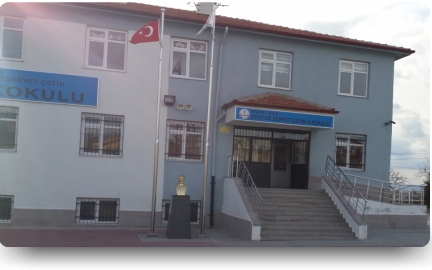 DR SERVET ÇETİN İLKOKULU STRATEJİK PLANI2024-2028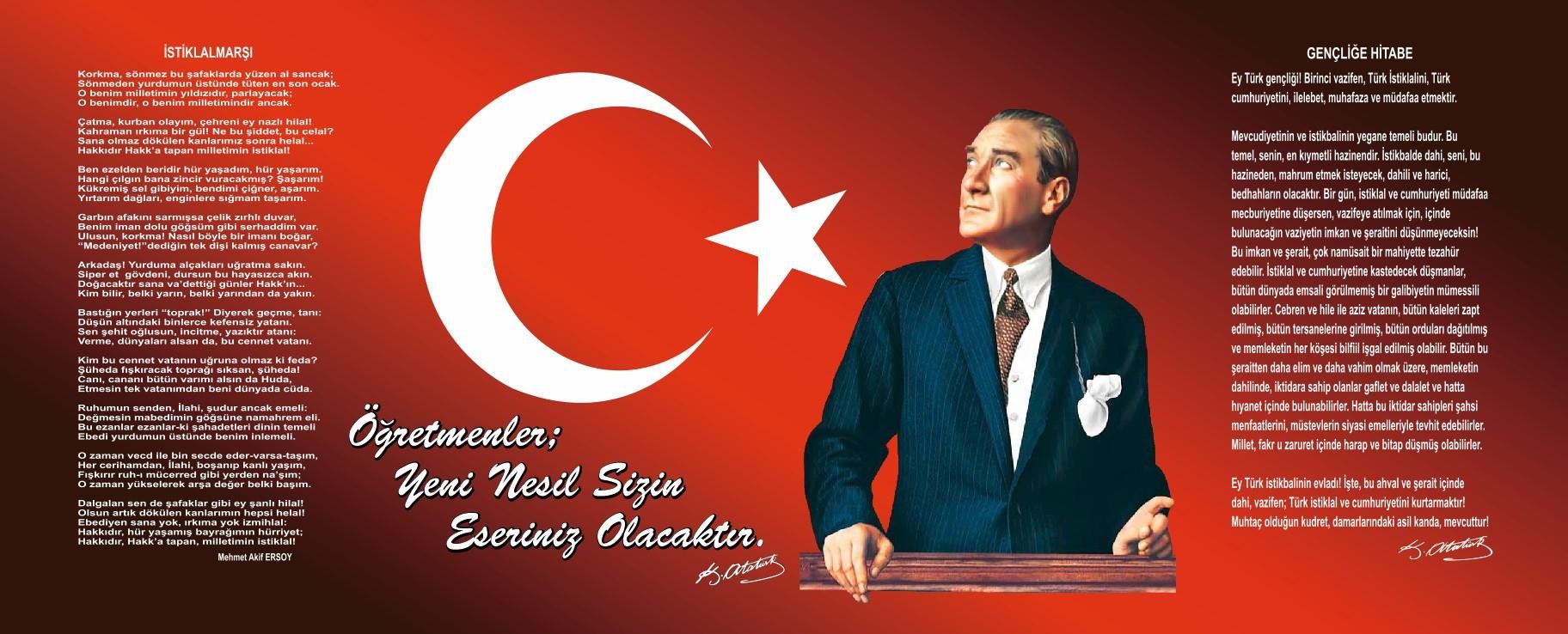 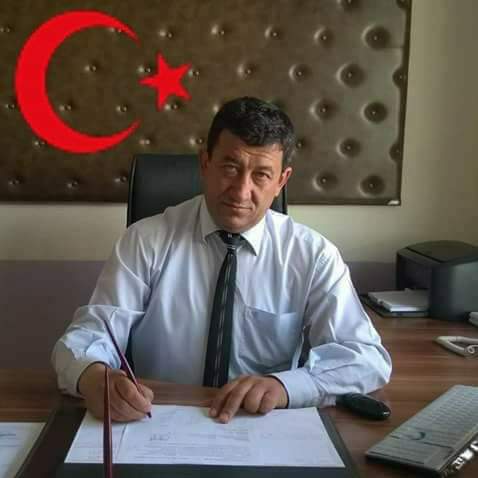 SUNUŞ                	Çok hızlı gelişen, değişen teknolojilerle bilginin değişim süreci de hızla değişmiş ve başarı için sistemli ve planlı bir çalışmayı kaçınılmaz kılmıştır. Sürekli değişen ve gelişen ortamlarda çağın gerekleri ile uyumlu bir eğitim öğretim anlayışını sistematik bir şekilde devam ettirebilmemiz, belirlediğimiz stratejileri en etkin şekilde uygulayabilmemiz ile mümkün olacaktır. Başarılı olmak da iyi bir planlama ve bu planın etkin bir şekilde uygulanmasına bağlıdır.    Kapsamlı ve özgün bir çalışmanın sonucu hazırlanan Stratejik Plan okulumuzun çağa uyumu ve gelişimi açısından tespit edilen ve ulaşılması gereken hedeflerin yönünü doğrultusunu ve tercihlerini kapsamaktadır. Katılımcı bir anlayış ile oluşturulan Stratejik Plânın, okulumuzun eğitim yapısının daha da güçlendirilmesinde bir rehber olarak kullanılması amaçlanmaktadır.    Belirlenen stratejik amaçlar doğrultusunda hedefler güncellenmiş ve okulumuzun 2024-2028 yıllarına ait stratejik plânı hazırlanmıştır.    Bu planlama; 5018 sayılı Kamu Mali Yönetimi ve Kontrol Kanunu gereği, Kamu kurumlarında stratejik planlamanın yapılması gerekliliği esasına dayanarak hazırlanmıştır. Zoru hemen başarırız, imkânsızı başarmak zaman alır.    Okulumuza ait bu planın hazırlanmasında her türlü özveriyi gösteren ve sürecin tamamlanmasına katkıda bulunan idarecilerimize, stratejik planlama ekiplerimize, İlçe Milli Eğitim Müdürlüğümüz Strateji Geliştirme Bölümü çalışanlarına teşekkür ediyor, bu plânın başarıyla uygulanması ile okulumuzun başarısının daha da artacağına inanıyor, tüm personelimize başarılar diliyorumİsmail ERSOY	Okul MüdürüOkul/Kurum BilgileriİÇİNDEKİLERSUNUŞ		3 OKUL KÜNYESİ		4 İÇİNDEKİLER		5 TABLO ve GRAFİKLER		7 TANIMLAR		9 BÖLÜM 1: GİRİŞ ve PLAN HAZIRLAMA SÜRECİ	11 BÖLÜM 2: DURUM ANALİZİ	12 2.1.OKULUN KISA TANITIMI	12AYDAŞ ANALİZİ	18ÖĞRENCİ ANKET SONUÇLARI	21 VELİ ANKETİ SONUÇLARI	22 ÖĞRETMEN ANKETİ SONUÇLARI	23OKUL KURUM İÇİ ANALİZ	24İLAT YAPISI	24İNSAN KAYNAKLARI	26ALIŞANLAR BİLGİLERİ	26KNOLOJİK DÜZEY	33INIF ve ÖĞRENCİ BİLGİLERİ	34DONANIM ve TEKNOLOJİK KAYNAKLARIMIZ	35MALİ KAYNAKLAR	362.7.5 İSTATİSTİKİ VERİLER	37ÇEVRE ANALİZİ	42GZFT (GÜÇLÜ, ZAYIF, FIRSAT TERHDİT) ANALİZİ	45TESPİT VE İHTİYAÇLARIN BELİRLENMESİ	47BÖLÜM 3: GELECEĞE YÖNELİM	48MİSYONUMUZ	48VİZYONUMUZ	48TEMEL DEĞERLERİMİZ	494. AMAÇ HEDEF ve EYLEMLER	50 TEMA 1: EĞİTİM ve ÖĞRETİME ERİŞİM	50 TEMA 2: EĞİTİM VE ÖĞRETİMDE KALİTENİN ARTIRILMASI	54 TEMA 3: KURUMSAL KAPASİTE	58 BÖLÜM 4: MALİYETLENDİRME	62 BÖLÜM 5: İZLEME ve DEĞERLENDİRME	63 EKLER:	65 Paydaş Anketleri	68TABLO ve GRAFİKLERTablo 1: Okul Temel Bilgiler Künyesi	4Tablo 2: Stratejik Plan Üst Kurulu	11Tablo 3: Üst Politika Belgeleri Analizi Tablosu	16Tablo 4: Faaliyet Alanlar/Ürün ve Hizmetler Tablosu	17Tablo 5:Paydaş Sınıflandırma Matrisi	19Tablo 6: Paydaş Önceliklendirme Matrisi	20Tablo 7: Yararlanıcı Ürün/Hizmet Matrisi	20Tablo 8: Okul/Kurum İçi Analiz İçerik Tablosu	25Tablo 9: Çalışan Bilgileri	26Tablo 10: İdari Personelin Hizmet Süresine İlişkin Bilgiler	27Tablo 11: Öğretmenlerin Hizmet Süreleri (2024 Yıl İtibarıyla)	27Tablo 12: İdari Personelin Katıldığı Hizmet İçi Programları	28Tablo 13: Öğretmenlerin Katıldığı Hizmet İçi Eğitim Programları	30Tablo 14: Okul/Kurumda Oluşan Yönetici Sirkülasyonu Oranı	30Tablo 15: Okul/Kurumda Oluşan Öğretmen Sirkülasyonu Oranı	30Tablo 16: Kurumdaki Mevcut Hizmetli Sayısı	31Tablo17:Çalışanların Görev Dağılımı	31Tablo 18: Okul Rehberlik Hizmetleri	32Tablo 19: Fiziki Mekân Durumu	33Tablo 20: Sınıf Mevcutları	34Tablo 21: Teknolojik Kaynaklar	35Tablo 22: Harcama Kalemler	36Tablo 23: Gelir Gider Bilgileri	36Tablo 24: Geçmiş Yıllar Öğrenci Durum Tablosu	37Tablo 25: Geçmiş Yıllar DYK Durum Tablosu	37Tablo 26: Geçmiş Yıllar Akademik Başarı Durum Tablosu	37Tablo 27: Geçmiş Yıllar Okul Faaliyetlerine Katılım Tablosu	38Tablo 28: Geçmiş Yıllar Okul Kültürel Faaliyetlerine Katılım Tablosu	38Tablo 29: Geçmiş Yıllar Bilimsel Çalışma Durum Tablosu	38Tablo 30: Geçmiş Yıllar Spor Kulübü Faaliyetleri Tablosu	39Tablo 31: Geçmiş Yıllar Devam Durumu Tablosu	40Tablo 32: Geçmiş Yıllar Sosyal Kulüp Faaliyetleri Tablosu	40Tablo 33:Geçmiş Yıllar Personel Devam Durumu Tablosu	41Tablo 34: PESTLE Analiz Tablosu	44Tablo 35: GZFT Listesi	45Tablo 36: GZFT Stratejileri	46Tablo 37: Tespit ve İhtiyaçları Belirlenmesi	47Tablo 38: Değerlerimiz Tablosu	49Tablo 39: 2024-2028 Stratejik Planı Faaliyet/ Proje Maliyetlendirme Tablosu	62Grafik 1: Öğrenci Anketi	21Grafik 2: Veli Anketi	22Grafik 3: Öğretmen Anketi	23Şekil 1: İzleme ve Değerlendirme Süreci	64Ek 1 Paydaş Sınıflandırma Matrisi	65Ek 2: Paydaş Önceliklendirme Matrisi	66Ek 3: Yararlanıcı Ürün/Hizmet Matrisi	67TANIMLARBütünleştirici Eğitim (Kaynaştırma Eğitimi): Özel eğitime ihtiyacı olan bireylerin eğitimlerini, destek eğitim hizmetleri de sağlanarak akranlarıyla birlikte resmî veya özel örgün ve yaygın eğitim kurumlarında sürdürmeleri esasına dayanan özel eğitim uygulamalarıdır.Coğrafi Bilgi Sistemi (CBS) : Dünya üzerindeki karmaşık sosyal, ekonomik, çevresel vb. sorunların çözümüne yönelik mekâna/konuma dayalı karar verme süreçlerinde kullanıcılara yardımcı olmak üzere, büyük hacimli coğrafi verilerin; toplanması, depolanması, işlenmesi,yönetimi, mekânsal analizi, sorgulaması ve sunulması fonksiyonlarını yerine getiren donanım, yazılım, personel, coğrafi veri ve yöntem bütünüdür.Destekleme ve Yetiştirme Kursları: Resmî ve özel örgün eğitim kurumlarına devam eden öğrenciler ile yaygın eğitim kurumlarına devam etmekte olan kursiyerleri, örgün eğitim müfredatındaki derslerle sınırlı olarak, destekleme ve yetiştirme amacıyla açılan kurslardır.Eğitsel Değerlendirme: Bireyin tüm gelişim alanlarındaki özellikleri ve akademik disiplin alanlarındaki yeterlilikleri ile eğitim ihtiyaçlarını eğitsel amaçla belirleme sürecidir.İşletmelerde Meslekî Eğitim: Meslekî ve teknik eğitim okul ve kurumları öğrencilerinin beceri eğitimlerini işletmelerde, teorik eğitimlerini ise meslekî ve teknik eğitim okul ve kurumlarında veya işletme ve kurumlarca tesis edilen eğitim birimlerinde yaptıkları eğitimuygulamalarını ifade eder. Okul-Aile Birlikleri: Eğitim kampüslerinde yer alan okullar dâhil Bakanlığa bağlı okul ve eğitim kurumlarında kurulan birliklerdir.Ortalama Eğitim Süresi: Birleşmiş Milletler Kalkınma Programının yayınladığı İnsani Gelişme Raporu'nda verilen ve 25 yaş ve üstü kişilerin almış olduğu eğitim sürelerinin ortalaması şeklinde ifade edilen eğitim göstergesini ifade etmektedir.Öğrenme Analitiği Platformu: Eğitsel Veri Ambarı üzerinde çalışacak, öğrencilerin akademik verileriyle birlikte ilgi, yetenek ve mizacına yönelik verilerinin de birlikte değerlendirildiği platformdur.Örgün Eğitim Dışına Çıkma: Ölüm ve yurt dışına çıkma haricindeki nedenlerin herhangi birisine bağlı olarak örgün eğitim kurumlarından ilişik kesilmesi durumunu ifade etmektedir. Örgün Eğitim: Belirli yaş grubundaki ve aynı seviyedeki bireylere, amaca göre hazırlanmış programlarla, okul çatısı altında düzenli olarak yapılan eğitimdir.Örgün eğitim; okul öncesi, ilkokul, ortaokul, ortaöğretim ve yükseköğretim kurumlarını kapsar.Özel Politika veya Uygulama Gerektiren Gruplar (Dezavantajlı Gruplar): Diğer gruplara göre eğitiminde ve istihdamında daha fazla güçlük çekilen kadınlar, gençler, uzun süreli işsizler, engelliler gibi bireylerin oluşturduğu grupları ifade eder.Özel Yetenekli Çocuklar: Yaşıtlarına göre daha hızlı öğrenen, yaratıcılık, sanat, liderliğe ilişkin kapasitede önde olan, özel akademik yeteneğe sahip, soyut fikirleri anlayabilen, ilgi alanlarında bağımsız hareket etmeyi seven ve yüksek düzeyde performans gösteren bireydir.Tanılama: Özel eğitime ihtiyacı olan bireylerin tüm gelişim alanlarındaki özellikleri ile yeterli ve yetersiz yönlerinin, bireysel özelliklerinin ve ilgilerinin belirlenmesi amacıyla tıbbî, psiko-sosyal ve eğitim alanlarında yapılan değerlendirme sürecidir.Ulusal Dijital İçerik Arşivi: Öğrenme süreçlerini destekleyen beceri destekli dönüşüm ile ülkemizin her yerinde yaşayan öğrenci ve öğretmenlerimizin eşit öğrenme ve öğretme fırsatlarını yakalamaları ve öğrenmenin sınıf duvarlarını aşması sağlamaya yönelik eğitsel dijital içerik ambarıdır. Uzaktan Eğitim: Her türlü iletişim teknolojileri kullanılarak zaman ve mekân bağımsız olarak insanların eğitim almalarının sağlanmasıdır.Yaygın Eğitim: Örgün eğitim sistemine hiç girmemiş ya da örgün eğitim sisteminin herhangi bir kademesinde bulunan veya bu kademeden ayrılmış ya da bitirmiş bireylere; ilgi, istek ve yetenekleri doğrultusunda ekonomik, toplumsal ve kültürel gelişmelerini sağlayıcı nitelikte çeşitli süre ve düzeylerde hayat boyu yapılan eğitim, öğretim, üretim, rehberlik ve uygulama etkinliklerinin bütününü ifade eder. Zorunlu Eğitim: Dört yıl süreli ve zorunlu ilkokullar ile dört yıl süreli, zorunlu ve farklı programlar arasında tercihe imkân veren ortaokullar ve imam-hatip ortaokullarından oluşan ilköğretim ile ilköğretime dayalı, dört yıllık zorunlu, örgün veya yaygın öğrenim veren genel, mesleki ve teknik ortaöğretim kademelerinden oluşan eğitim sürecini ifade eder.BÖLÜM 1: GİRİŞ ve PLAN HAZIRLAMA SÜRECİ2024-2028 dönemi stratejik plan hazırlanması süreci Üst Kurul ve Stratejik Plan Ekibinin oluşturulması ile başlamıştır. Ekip tarafından oluşturulan çalışma takvimi kapsamında ilk aşamada durum analizi çalışmaları yapılmış ve durum analizi aşamasında paydaşlarımızın plan sürecine aktif katılımını sağlamak üzere paydaş anketi, toplantı ve görüşmeler yapılmıştır.Stratejik planlama doğrultusunda bir organizasyon olarak kurumumuzun gelecekte varmak istediği ölçülebilir hedefleri ve bu hedeflere nasıl ulaşılacağı, bulunduğumuz nokta ile ulaşmayı arzu ettiğimiz durum arasındaki yolu gösteren süreç, analiz edilmeye çalışılmıştır.Durum analizinin ardından geleceğe yönelim bölümüne geçilerek okulumuzun amaç, hedef, gösterge ve eylemleri belirlenmiştir. Çalışmaları yürüten ekip ve kurul bilgileri altta verilmiştirSTRATEJİK PLAN ÜST KURULUTablo 1. Strateji Geliştirme Kurulu ve Stratejik Plan Ekibi TablosuBÖLÜM 2: DURUM ANALİZİDurum analizi bölümünde okulumuzun mevcut durumu ortaya konularak neredeyiz sorusuna yanıt bulunmaya çalışılmıştır.Bu kapsamda okulumuzun kısa tanıtımı, okul künyesi ve temel istatistikleri, paydaş analizi ve görüşleri ile okulumuzun Güçlü Zayıf Fırsat ve Tehditlerinin (GZFT) ele alındığı analize yer verilmiştir.Durum analizi bölümünde, aşağıdaki hususlarla ilgili analiz ve değerlendirmeler yapılmıştır;Kurumsal tarihçeUygulanmakta olan planın değerlendirilmesiMevzuat analiziÜst politika belgelerinin analiziFaaliyet alanları ile ürün ve hizmetlerin belirlenmesiPaydaş analiziKuruluş içi analizDış çevre analizi (Politik, ekonomik, sosyal, teknolojik, yasal ve çevresel analiz)Güçlü ve zayıf yönler ile fırsatlar ve tehditler (GZFT) analiziTespit ve ihtiyaçların belirlenmesiOKULUN KISA TANITIMIİlimiz BOR İlçesi Yeni Göçmen Mahallesinde mülkiyeti bor Belediyesine ait olan arsa üzerine hayırsever dr servet çetin  tarafından 12 derslikli standart proje üzerine inşa edilerek 2014-2015 eğitim öğretim yılı ikinci döneminde il milli eğitim müdürlüğüne teslim edilmiştir.. Faaliyete başlayan okulumuzun kurucuları arasında Kurucu Müdür Nihat ALTUNER, idareci olarak yer almıştırOkul bahçesinin ihata duvarının üzerine 2014 yılının Temmuz –Ağustos ayında BOR Belediyesi tarafından demir korkuluklar yapılarak okul bahçesinin koruma altına alınması temin edilmiştir, Ayrıca aynı yıl yine BOR Belediyesinin çalışmaları ile okul bahçemizin çevre düzenlemesi çalışmaları başlatılmış olup 20.10.2015 tarihi itibari ile halen çalışmalar devam etmektedir. Okulun açılışı ile birlikte bahçenin duvar kenarlarına 20 adet çeşitli cinsten ağaçlar ekilmiş yaz boyunca sulaması yapılarak koruması sağlanmıştır.2023-2024 eğitim öğretim beş şube ile bir ana sınıfı şubesi vardırŞu anda bir müdür, bir müdür yardımcısı, 6 öğretmen ve 137 öğrenci ile öğretime devam etmekteyiz. hizmetli   personelimiz yanında İlçe Milli Eğitim Müdürlüğünün hizmet aldığı TYÇP elemanı tarafından temizlik hizmetlerimiz görülmektedir.UYGULANMAKTA OLAN STRATEJİK PLANIN DEĞERLENDİRİLMESİMEB Strateji Geliştirme Başkanlığının yayınladığı 2010/14 sayılı genelge doğrultusunda stratejik planlama ekibi kurulmuş, 2019–2023 yıllarını kapsayan stratejik plan hazırlamış 20 Aralık  2019 tarihinde plan tamamlanarak yayınlanmıştır.2019-2023 Stratejik Plan Hazırlık Süreci Durum Analizi, Geleceğe Yönelim, Maliyetlendirme, İzleme ve Değerlendirme, olmak üzere 5 bölümden oluşmaktadır.Mevcut planda Durum Analizi, Paydaş Analizi, Yükümlülükler ve Mevzuat Analizi, Kurum İçi ve Dışı Analiz, Üst Politika Belgeleri, GZFT(SWOT)Analizi, kullanılmıştır. 2019-2023 Stratejik Planı Yasal Yükümlükler ve Mevzuat Analizi bölümü 652 sayılı Millî Eğitim Bakanlığının Teşkilat ve Görevleri Hakkında Kanun Hükmünde Kararname esaslarına göre belirlenmiştir. 2019-2023 Stratejik Planı Okulun Tarihçesi, Okulun Mevcut Durumu, Paydaş Analizi, GZFT Analizi, Misyonumuz, Vizyonumuz, Temel Değerlerimiz, Eğitim ve Öğretime Erişim, Eğitim ve Öğretimde Kalitenin Arttırılması, Kurumsal Kapasite, Güvenlik, olmak üzere 11 faaliyet alanında gruplanmıştır.2019-2023 stratejik planımız, Okul Müdürü Mehmet KOCAASLAN başkanlığında görevli öğretmenlerimizin katılımıyla yapılan toplantılarda, değerlendirilmiş ve sonuçları paylaşılmıştır. 2019-2023 stratejik planımızla birlikte hesap verilebilirlik anlayışı ile kaynakların etkili, ekonomik ve verimli bir şekilde elde edilmesi ve kullanılması sağlanmış, stratejik yönetim anlayışı kurum kültürü olarak benimsenmiştir. Planlama, çalışmaları izleme, değerlendirme ve denetleme süreçleri önem kazanmıştır.Değerlendirme raporu, 2019-2023 Dönemi Stratejik Planının 2023 yılı hedeflere ve hedeflere ait performans göstergelerine ulaşma oranları dikkate alınarak hazırlanmıştır. Raporda; stratejik planda belirlenmiş olan amaç ve hedefler, sorumlu birim ve performans göstergeleri bazında değerlendirilmiştir ve her bir performans göstergesi için performans hesaplaması yüzde olarak hesaplanmıştır. Performans göstergelerine ilişkin değerlendirmeler; Her bir performans göstergesinin hedefe etkisi göz önünde bulundurularak hedef bazında performans hesaplaması yapılmıştır.Hedef Performansının Hesaplanmasında Dikkat Edilen Hususlara Aşağıda Yer Verilmiştir: • Tablolarda yer alan hedef performansları, performans göstergelerinin gerçekleşme yüzdeleri tek tek hesaplandıktan sonra ilgili göstergenin hedefe olan etkisi bulunarak sonuçların toplanmasıyla elde edilmiştir. •Bazı göstergelerin performansı yüzde 100’ü ulaşmıştır. Ancak hedef performansının ölçümünde bu değer 100 olarak dikkate alınmıştır. Böylece diğer göstergelerin hedefe etkisinin doğru hesaplanması sağlanmıştır. • Bazı göstergelerin performansı negatif bir değer almıştır. Ancak hedef performansının ölçümünde bu değer 0 olarak dikkate alınmıştır. Böylece diğer göstergelerin hedefe etkisinin doğru hesaplanması sağlanmıştır.Değerlendirmelerimiz sonucunda, hedef göstergelerimize etki eden önemli gelişmeler yaşandığını gözlemledik. Bu gelişmeler, planlarımızın bazı alanlarda başarısızlığa neden olmasına yol açtı. Bu kırılma noktalarını ayrıntılı olarak planımızın değerlendirme analizinde ele alacağız.   Gelişmeleri özellikle şu anahtar konuları vurgulayabiliriz:Pandemi Süreci: COVID-19 pandemisi, eğitim alanında büyük zorluklar yarattı. Dünya genelinde okulların kapanması veya sınırlı katılımla açık kalması, öğrenciler üzerinde olumsuz etkilere yol açtı.Deprem Etkisi: 6 Şubat 2023’te yaşanan asrın felaketi olarak andığımız deprem, psikolojik ve sosyal hasara neden oldu ve öğrencilerin eğitimine olumsuz etkiledi. Okul Kapanmaları: COVID-19 pandemisi nedeniyle birçok ülkede okullar geçici olarak kapatılmış veya çevrimiçi eğitime geçilmiştir. Bu, öğrencilerin fiziksel olarak okula katılamamaları anlamına gelir. Okul bölgemizin internet ulaşımının kısıtlı olduğu kırsal kesimde olduğunu da hesaba katarsak öğrencilerimizin eğitimini son derece olumsuz etkilediğini söylememiz mümkündür.Çevrimiçi Eğitim Uygulamaları: Pandemi sırasında öğrenciler, öğretmenler ve eğitim kurumları, çevrimiçi eğitim platformlarına daha fazla bağımlı hale gelmiştir. Öğrenci Başarısındaki Dalgalanmalar: Pandemi nedeniyle öğrenci başarısı ve öğrenci notları dünya genelinde dalgalanmıştır. Online eğitim, öğrencilerin motivasyonunu ve öğrenme süreçlerini etkilemiştir.Öğrenci Devamsızlığı: Okulların kapanması veya karışık eğitim modelleri, öğrenci devamsızlığı sorunlarına yol açmıştır. Okul bölgemizin internet ulaşımının kısıtlı olmasından bazı öğrenciler, çevrimiçi eğitime erişimde sorun yaşamıştır.Bu faktörler, hedeflerimize ulaşma konusunda karşılaştığımız zorlukların altını çizmektedir. Bu nedenle, yeni plan döneminde bu zorlukların üstesinden gelmeyi ve daha etkili bir eğitim ortamı oluşturmayı hedeflemekteyiz.Dr Servet Çetin İlkokulu olarak 2019-2023 Stratejik Planı'nın gerçekleşme durumu değerlendirildiğinde aşağıdaki konularda önemli iyileşmelerin sağlandığı görülmüştür.YASAL YÜKÜMLÜLÜKLER ve MEVZUAT ANALİZİ   Dr Servet Çetin ilkokulu, İlçe Milli Eğitim Müdürlüğümüzün tabi olduğu tüm yasal yükümlülüklere uymakla mükelleftir. Bunların dışında İlkokul                           düzeyinde yükümlülük arz eden mevzuat, Mevzuat Analizi tablosunda (aşağıda)gösterilmiştir.ÜST POLİTİKA BELGELERİ ANALİZİ2.4.Üst Politika Belgeleri AnaliziÜst politika belgeleri;5018 Sayılı Kamu Mali Yönetimi ve Kontrol Kanunu,30344 Sayılı Kamu İdarelerinde Stratejik Plan hazırlamaya İlişkin Usul ve Esaslar Hakkında Yönetmelik (26 Şubat 2018),2023-2025 Orta Vadeli Program,MEB 11. Kalkınma Plan Politika ÖnerileriMEB Kalite ÇerçevesiMEB 2023 Bütçe Yılı SunuşuÖğretmen Strateji BelgesiOECD 2023 Raporu2022-2023 MEB İstatistikleriKamu İdareleri İçin Stratejik Plan Hazırlama Kılavuzu (26 Şubat 2018)2022/21 Sayılı Genelge, 2024/2028 Stratejik Plan Hazırlık Çalışmaları (6 Ekim 2022)MEB 2024-2028 Stratejik Planı  Hazırlık Programı (6 Ekim 2022)MEB 2024-2028 Stratejik PlanıKamu İdarelerince Hazırlanacak Performans Programları Hakkında YönetmelikKamu İdarelerince Hazırlanacak Faaliyet Raporu Hakkında YönetmelikNiğde İl Millî Eğitim Müdürlüğü 2024-2028 Stratejik Planı,Bor İlçe Millî Eğitim Müdürlüğü 2024-2028 Stratejik Planı Tablo 2. Üst Politika Belgeleri Analizi Tablosu         Tablo 3: Üst Politika Belgeleri Analizi TablosuFAALİYET ALANLARI İLE ÜRÜN/HİZMETLERİN BELİRLENMESİMevzuat analizi çıktıları dolayısıyla görev ve sorumluluklar dikkate alınarak okul/kurumun sunduğu temel ürün ve hizmetler belirlenir. Belirlenen ürün ve hizmetler Tablo 3’te belirtildiği gibi belirli faaliyet alanları altında toplulaştırılır. Faaliyet alanları ile ürün ve hizmetlerin belirlenmesi amaç, hedef ve stratejilerin oluşturulması aşamasında yönlendirici olacaktır.Tablo 4: Faaliyet Alanlar/Ürün ve Hizmetler TablosuPAYDAŞ ANALİZİKurumumuzun temel paydaşları öğrenci, veli ve öğretmen olmakla birlikte eğitimin dışsal etkisi nedeniyle okul çevresinde etkileşim içinde olunan geniş bir paydaş kitlesi bulunmaktadır. Paydaşlarımızın görüşleri anket, toplantı, dilek ve istek kutuları, elektronik ortamda iletilen önerilerde dâhil olmak üzere çeşitli yöntemlerle sürekli olarak alınmaktadır.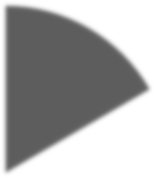 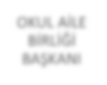 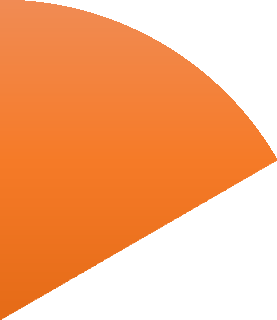 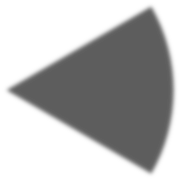 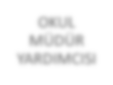 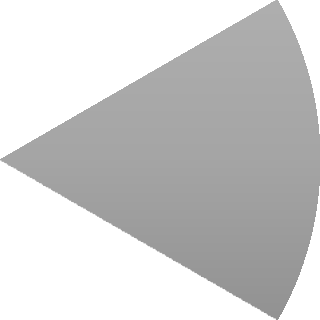 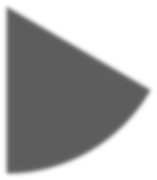 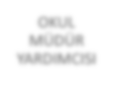 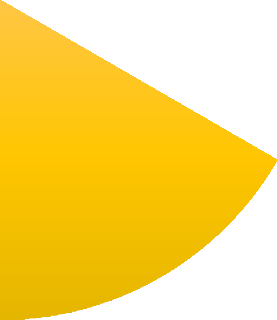 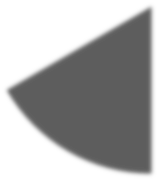 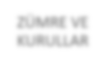 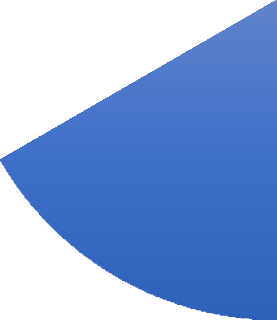 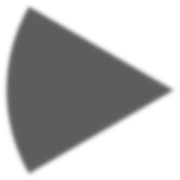 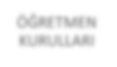 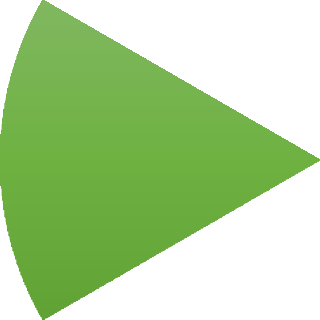 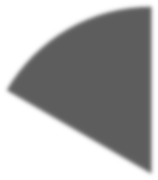 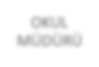 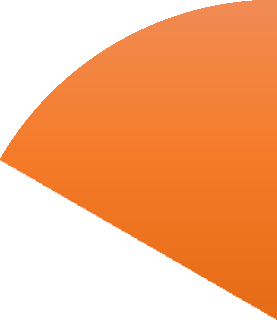 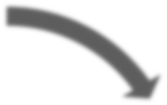 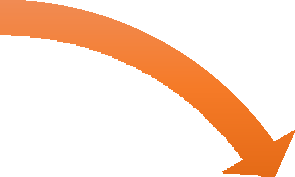 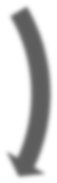 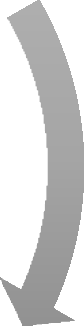 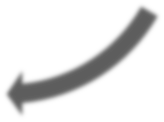 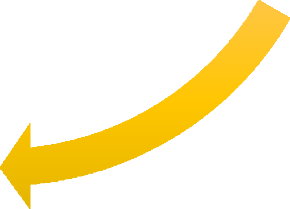 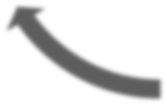 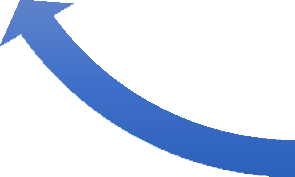 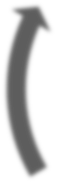 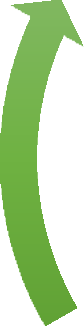 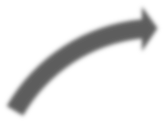 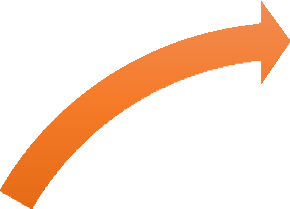 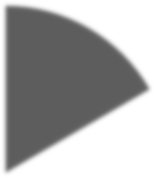 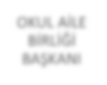 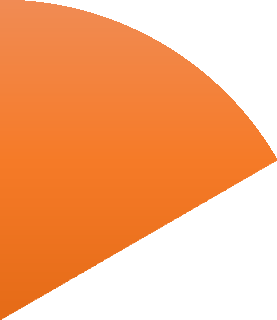 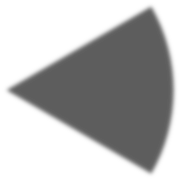 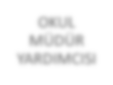 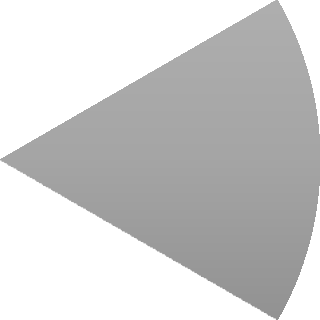 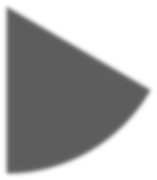 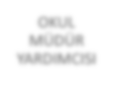 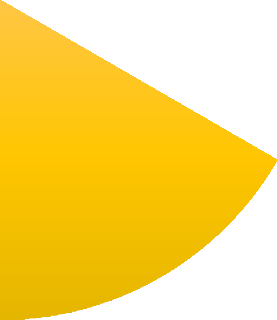 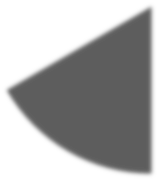 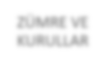 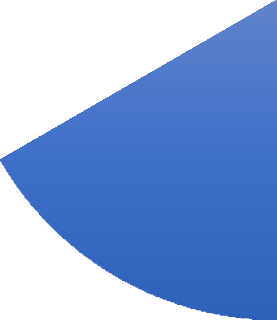 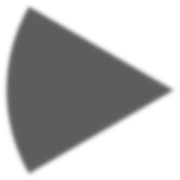 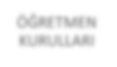 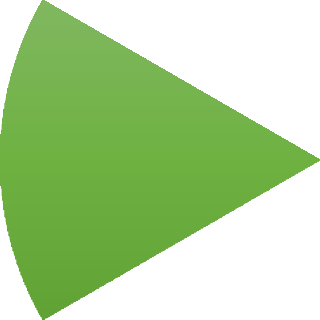 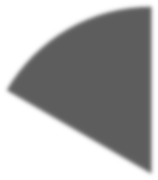 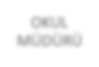 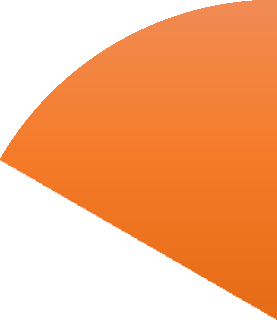 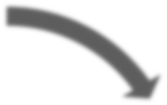 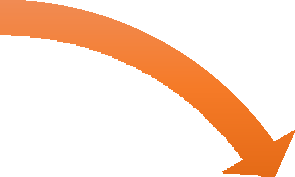 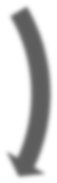 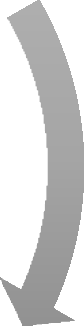 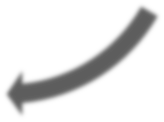 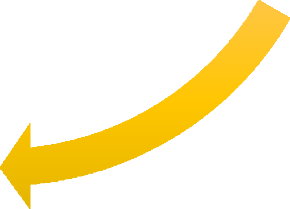 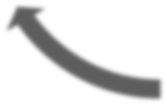 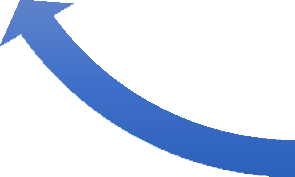 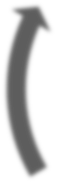 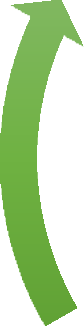 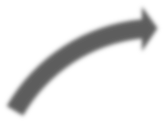 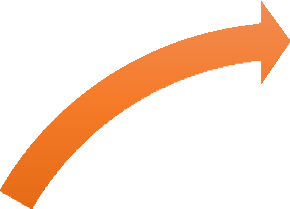 Grafik 1 : Paydaşlar Grafiği 1Paydaş anketlerine ilişkin ortaya çıkan temel sonuçlara altta yer verilmiştirTablo 5:Paydaş Sınıflandırma MatrisiTablo 6: Paydaş Önceliklendirme MatrisiTablo 7: Yararlanıcı Ürün/Hizmet MatrisiTablo 7: Öğrenci Anket SonuçlarıAnkete 85 öğrenci katılmıştır. 24maddelik olan ankette, genel memnuniyet oranı % 89,30 olup düzeyi iyidir.Tablo 8: Veli Anket Sonuçları            Ankete 37 veli katılmıştır. 17 maddelik olan ankette, genel memnuniyet oranı % 88olup düzeyi iyidir.Tablo 9: Öğretmen Anket SonuçlarıAnkete 7 öğretmen katılmıştır. 16 maddelik olan ankette, genel memnuniyet oranı % 86,87 olup düzeyi iyidir.OKUL KURUM İÇİ ANALİZ 2.7.1.TEŞKİLAT YAPISITablo 8: Okul/Kurum İçi Analiz İçerik TablosuİNSAN KAYNAKLARIÇALIŞANLAR BİLGİLERİOkulumuzun çalışanlarına ilişkin bilgiler altta yer alan tabloda belirtilmiştir.Tablo 9: Çalışan BilgileriTablo 10: İdari Personelin Hizmet Süresine İlişkin BilgilerTablo 11: Öğretmenlerin Hizmet Süreleri (2024 Yıl İtibarıyla)Tablo 12: İdari Personelin Katıldığı Hizmet İçi ProgramlarıTablo 13: Öğretmenlerin Katıldığı Hizmet İçi Eğitim Programları SayılarıTablo 14: Okul/Kurumda Oluşan Yönetici Sirkülasyonu OranıTablo 15: Okul/Kurumda Oluşan Öğretmen Sirkülasyonu OranıTablo 16: Kurumdaki Mevcut Hizmetli SayısıTablo17:Çalışanların Görev DağılımıTablo 18: Okul Rehberlik HizmetleriTEKNOLOJİK DÜZEYOkulumuzun binası ile açık ve kapalı alanlarına ilişkin temel bilgiler altta yer almaktadır.Tablo 19: Fiziki Mekân DurumuSINIF ve ÖĞRENCİ BİLGİLERİOkulumuzda yer alan sınıfların öğrenci sayıları alttaki tabloda verilmiştir.Tablo 20: Sınıf MevcutlarıDONANIM ve TEKNOLOJİK KAYNAKLARIMIZTeknolojik kaynaklar başta olmak üzere okulumuzda bulunan çalışır durumdaki donanım malzemesine ilişkin bilgiye alttaki tabloda yer verilmiştir.Tablo 21: Teknolojik KaynaklarMALİ KAYNAKLAROkulumuzun genel bütçe ödenekleri, okul aile birliği gelirleri ve diğer katkılarda dâhil olmak üzere gelir ve giderlerine ilişkin son iki yıl gerçekleşme bilgileri alttaki tabloda verilmiştir.Tablo 22: Harcama KalemlerTablo 23: Gelir Gider Bilgileri2.7.5 İSTATİSTİKİ VERİLERTablo 24: Geçmiş Yıllar Öğrenci Durum TablosuTablo 25: Geçmiş Yıllar DYK Durum TablosuTablo 26: Geçmiş Yıllar Akademik Başarı Durum TablosuTablo 28: Geçmiş Yıllar Okul Kültürel Faaliyetlerine Katılım TablosuTablo 29: Geçmiş Yıllar Bilimsel Çalışma Durum TablosuTablo 30: Geçmiş Yıllar Spor Kulübü Faaliyetleri TablosuTablo 31: Geçmiş Yıllar Devam Durumu TablosuTablo 32: Geçmiş Yıllar Sosyal Kulüp Faaliyetleri TablosuTablo 33:Geçmiş Yıllar Personel Devam Durumu TablosuÇEVRE ANALİZİÇevre analizinde; okulumuzu etkileyebilecek dışsal değişimler ve eğilimler değerlendirilmiştir. PEST Analizi faktörlerin incelenerek önemli ve hemen harekete geçilmesi gerekenleri tespit etmek ve bu faktörlerin, olumlu veya olumsuz kimleri etkilediğini ortaya çıkarmak için yapılan analizdir. Okulumuzda PEST Analizi, politik(siyasi), ekonomik, sosyal ve teknolojik faktörlerin incelenerek önemli ve hemen harekete geçirilmesi gerekenleri tespit etmek ve bu faktörlerin olumlu (fırsat) veya olumsuz (tehdit) etkilerini ortaya çıkarmak için yapılan bir analizdir. Politik, ekonomik, sosyal ve teknolojik değişimlerin sakıncalı(tehdit) taraflarından korunmak, avantajlı(fırsat) taraflarından yararlanmaya çalışmaktır. Okulumuz politik, ekonomik, sosyal ve teknolojik alanlardaki çevre değişkenlerini değerlendirmiş, bu değişkenlerin okulun gelişimine nasıl katkı sağlayacağını ya da okul gelişimini nasıl engelleyeceğini belirlenmiştir. Bu değişkenlerden okulumuzun gelişimine katkı sağlayacak olanlar bir fırsat olarak değerlendirilmiştir. Bunun yanı sıra okul gelişimini engelleyebilecek olan değişkenler ise tehdit olarak alınmış ve planlama yapılırken bu tehditler göz önünde bulundurulmuştur. Sosyal faktörler çevrenin sosyokültürel değerleri ve tutumları ile ilgilidir. Bu değer ve tutumlar okulumuzun çalışanları ve hizmet sunduğu kesimler açısından önemlidir. Çünkü bu konular örgütün stratejik hedeflerini, amaçlarını etkileyebilir, kurum açısından bir fırsat ya da tehdit oluşturabilir. Sosyal açıdan çevre analizi yapılırken kurumun bulunduğu çevredeki yaşantı biçimi, halkın kültürel düzeyi, toplumsal gelenekler vb. konular dikkate alınmalı, bu konuların kurum açısından bir fırsat mı yoksa tehdit unsuru mu olduğu tespit edilmelidir. Teknolojik alandaki hızlı gelişmeler, telefon, radyo, televizyon ve internet gibi günümüz haberleşme araçları çevrede olup bitenlerden zamanında haberdar olma olanakları yanında, yazılı haberleşmenin ifade güçlüklerini ortadan kaldırmış, hatta birtakım olayları görerek anında izleyebilme olasılığını gerçekleştirmiş bulunmaktadır. Herhangi bir haber, mesaj veya önemli bir olay, dünyanın herhangi bir yerine vakit geçirmeksizin çok çabuk ulaşmakta; dünyanın herhangi bir yerinden başka bir yere bilgi ve deneyim transferi gerçekleştirilebilmektedir. Bu durum bilimsel, teknik ve düşünsel alanlarda meydana gelen gelişmelerin iyi veya kötü sonuçlarıyla bütün dünyaya yayılmasını sağlamaktadır. Böylece, dünyada kişiler arası ilişkilerde olduğu kadar, grup ve uluslararası ilişkilerde de sosyokültürel yönden hızlı değişimler meydana gelmektedir. Bilimsel, teknik ve düşünsel değişimler, eğitim ve öğretim alanındaki sistem ve yöntemleri de temelinden değişime zorlamaktadır.Tablo 34: PESTLE Analiz TablosuGZFT (GÜÇLÜ, ZAYIF, FIRSAT TERHDİT) ANALİZİOkulumuzun temel istatistiklerinde verilen okul künyesi, çalışan bilgileri, bina bilgileri, teknolojik kaynak bilgileri ve gelir gider bilgileri ile paydaş anketleri sonucunda ortaya çıkan sorun ve gelişime açık alanlar iç ve dış faktör olarak değerlendirilerek GZFT tablosunda belirtilmiştir. Dolayısıyla olguyu belirten istatistikler ile algıyı ölçen anketlerden çıkan sonuçlar tek bir analizde birleştirilmiştir.Kurumun güçlü ve zayıf yönleri donanım, malzeme, çalışan, iş yapma becerisi, kurumsal iletişim gibi çok çeşitli alanlarda kendisinden kaynaklı olan güçlülükleri ve zayıflıkları ifade etmektedir ve ayrımda temel olarak okul müdürü/müdürlüğü kapsamından bakılarak iç faktör ve dış faktör ayrımı yapılmıştır.4.3.1 Güçlü ve Zayıf Yönler. Tablo 35: GZFT Listesi4.3.2 Fırsatlar ve Tehditler. Tablo 36: GZFT StratejileriTESPİT VE İHTİYAÇLARIN BELİRLENMESİGelişim ve sorun alanları analizi ile GZFT analizi sonucunda ortaya çıkan sonuçların planın geleceğe yönelim bölümü ile ilişkilendirilmesi ve buradan hareketle hedef, gösterge ve eylemlerin belirlenmesi sağlanmaktadır.Gelişim ve sorun alanları ayrımında eğitim ve öğretim faaliyetlerine ilişkin üç temel tema olan Eğitime Erişim, Eğitimde Kalite ve kurumsal Kapasite kullanılmıştır. Eğitime erişim, öğrencinin eğitim faaliyetine erişmesi ve tamamlamasına ilişkin süreçleri; Eğitimde kalite, öğrencinin akademik başarısı, sosyal ve bilişsel gelişimi ve istihdamı da dâhil olmak üzere eğitim ve öğretim sürecinin hayata hazırlama evresini; Kurumsal kapasite ise kurumsal yapı, kurum kültürü, donanım, bina gibi eğitim ve öğretim sürecine destek mahiyetinde olan kapasiteyi belirtmektedir.Tablo 37: Tespit ve İhtiyaçları BelirlenmesiBÖLÜM 3: GELECEĞE YÖNELİMOkul Müdürlüğümüzün Misyon, vizyon, temel ilke ve değerlerinin oluşturulması kapsamında öğretmenlerimiz, öğrencilerimiz, velilerimiz, çalışanlarımız ve diğer paydaşlarımızdan alınan görüşler sonucunda stratejik plan hazırlama ekibi tarafından oluşturulan Misyon, Vizyon, Temel Değerler; Okulumuz Üst Kuruluna sunulmuş ve üst kurul tarafından onaylanmıştır.MİSYONUMUZYeniliklere açık, sürekli kendini geliştiren genç öğretmen kadrosuyla, öğrenci merkezli eğitim veren, teknolojiyi kullanan, velilerin ihtiyaç duydukları her an okul idaresi ve öğretmenlerine ulaşıp eğitim öğretim hizmetlerini alabildikleri, öğrencilerinin başarılarını ön planda tutup, kaliteden ödün vermeyen çağdaş bir eğitim kurumuyuz.VİZYONUMUZ“Akademik sosyal, kültürel ve sportif başarıları her kesim tarafından kabul edilmiş, ilçemizde tercih edilen bir okul olmaktır.TEMEL DEĞERLERİMİZTablo 38: Değerlerimiz Tablosu4. AMAÇ HEDEF ve EYLEMLERTEMA 1: EĞİTİM ve ÖĞRETİME ERİŞİMStrateji geliştirme, geleceğe yönelik “ideal” ve “ortak” bakışı yansıtır. Belirlenen vizyona ulaşmak için durum analizi sonucunda ortaya çıkan ihtiyaçlar çerçevesinde amaçlar ve bu amaçları gerçekleştirmeye yönelik hedefler belirlenir. Taslak amaç ve hedeflere ilişkin çalışmalar stratejik planlama ekibinin koordinasyonunda yürütülmüş ve bu çalışmalar çerçevesinde, amaç ve hedef kartları oluşturulmuştur. Oluşturulan kartlar aşağıda sunulmuştur.TEMA 2: EĞİTİM VE ÖĞRETİMDE KALİTENİN ARTIRILMASIEğitim ve öğretimde kalitenin artırılması başlığı esas olarak eğitim ve öğretim faaliyetinin hayata hazırlama işlevinde yapılacak çalışmaları kapsamaktadır. Bu tema altında akademik başarı, sınav kaygıları, sınıfta kalma, ders başarıları ve kazanımları, disiplin sorunları, öğrencilerin bilimsel, sanatsal, kültürel ve sportif faaliyetleri ile istihdam ve meslek edindirmeye yönelik rehberlik ve diğer mesleki faaliyetler yer almaktadır. TEMA 3: KURUMSAL KAPASİTEA4. Eğitim ve öğretimin niteliğinin geliştirilmesini sağlanacaktır.H.4.1 Kurum personelinin mesleki gelişimlerinin artırılması sağlanacaktır. A5. Eğitim ortamlarının fiziki imkânları geliştirilecektir.H5.1.Temel eğitimde okulların niteliğini arttıracak uygulamalara ve çalışmalara yer verilmesi sağlanacaktır.A5. Okulun eğitimin temel ilkeleri doğrultusunda niteliğini arttırmak amacıyla kurumsal kapasite geliştirilecektir.H5.2. Eğitim ve öğretimin sağlıklı ve güvenli bir ortamda gerçekleştirilmesi için okul sağlığı ve güvenliği geliştirilecektir.BÖLÜM 4: MALİYETLENDİRMETablo 39: 2024-2028 Stratejik Planı Faaliyet/ Proje Maliyetlendirme TablosuBÖLÜM 5: İZLEME ve DEĞERLENDİRMEOkulumuz Stratejik Planı izleme ve değerlendirme çalışmalarında 5 yıllık Stratejik Planın izlenmesi ve 1 yıllık gelişim planın izlenmesi olarak ikili bir ayrıma gidilecektir.Stratejik planın izlenmesinde 6 aylık dönemlerde izleme yapılacak denetim birimleri, il ve ilçe millî eğitim müdürlüğü ve Bakanlık denetim ve kontrollerine hazır halde tutulacaktır.Yıllık planın uygulanmasında yürütme ekipleri ve eylem sorumlularıyla aylık ilerleme toplantıları yapılacaktır. Toplantıda bir önceki ayda yapılanlar ve bir sonraki ayda yapılacaklar görüşülüp karara bağlanacaktır.Belirtilen temel ilkeler ve veri analiz yöntemleri doğrultusunda Dr Servet Çetin İlkokulu 2024-2028 Stratejik Planı İzleme ve Değerlendirme Model’inin çerçevesini;Performans göstergeleri ve stratejiler bazında gerçekleşme durumlarının belirlenmesi,Performans göstergelerinin gerçekleşme durumlarının hedeflerle kıyaslanması,Stratejiler kapsamında yürütülen faaliyetlerin kurum faaliyet alanlarına dağılımının belirlenmesi,Sonuçların raporlanması ve paydaşlarla paylaşımı,Hedeflerden sapmaların nedenlerinin araştırılması,Alternatiflerin ve çözüm önerilerinin geliştirilmesi süreçleri oluşturmaktadır.Şekil 1: İzleme ve Değerlendirme SüreciEKLER:Öğretmen, öğrenci ve veli anket örnekleri klasör ekinde olup okullarınızda uygulanarak sonuçlarından paydaş analizi bölümü ve sorun alanlarının belirlenmesinde yararlanabilirsiniz.Ek 1 Paydaş Sınıflandırma MatrisiTabloda yer paydaşların listesi okul/kurumun türüne ve yapısına göre değişkenlik gösterebilir.	: Tamamı O : Bir kısmı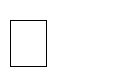 Ek 2: Paydaş Önceliklendirme MatrisiPaydaş AnketleriAşağıda verilen anketler, okul/kurumlara örnek olması bakımından rehbere eklenmiştir. Anket içerikleri, okul/kurum türüne ve yapısına göre değişiklik göstermelidir.Sevgili Öğrencimiz;Bu anketin amacı, okul hakkındaki görüşlerini toplamaktır.Bu anket, kimlik bilgileri girilmeden yapılmalıdır.Okul hakkında görüşlerini yansıtan kutuya “X” işareti koyarak neler düşündüğünü öğrenmemize yardımcı olabilirsin.Anketimize katıldığın için teşekkür ederiz.Ek: 1 Paydaş Anketi- ÖğrenciKıymetli Öğretmenimiz;Bu anketin amacı, okul/kurum çalışmaları hakkındaki görüşlerinizi almaktır.Bu ankette kimlik bilgileri yer almaz.Lütfen okul hakkındaki görüşlerinizi en iyi yansıtan kutuya “X” işareti koyarak belirtiniz.Anketimize katıldığınız için teşekkür ederiz.Kıymetli Velimiz;Bu anketin amacı, okul/kurum çalışmaları hakkındaki görüşleriniz almaktır.Bu ankette kimlik bilgileri yer almaz.Lütfen okul/kurum hakkındaki görüşlerinizi en iyi yansıtan kutuya “X” işareti koyarak belirtiniz.Anketimize katıldığınız için teşekkür ederiz.Ek: 2Paydaş Anketi- ÖğretmenEk: 3 Paydaş Anketi- Veli72İli:    NİĞDEİli:    NİĞDEİlçesi:  MERKEZİlçesi:  MERKEZAdres:YENİ GÖÇMEN MAH. HÜRRİYET CADDESİ BOR/NİĞDECoğrafi Konum (link)https://maps.app.goo.gl/UP7mDLzbWWLYkUeX7TelefonNumarası:0388 311 76 80Faks Numarası:e- Posta Adresi:712261@meb.k.12.trWeb	sayfası adresi:drservetcetinilkokulu.meb.k12.trKurum Kodu:712261Öğretim Şekli: Tam GünÜst Kurul BilgileriÜst Kurul BilgileriEkip BilgileriEkip BilgileriAdı SoyadıÜnvanıAdı SoyadıÜnvanıİSMAİL ERSOY   OKUL MÜDÜRÜMUSTAFA KARTALMÜDÜR YARDIMCISIHATİCE ÇELİKÖĞRETMENSEVGİ ALTINÖĞRETMENTUBA YILMAZÖĞRETMENTURAN GÖÇERÖĞRETMENAKİF CANOKUL AİLE BİRLİĞİ BAŞKANIHASAN GERMEĞENLİOĞLUÖĞRETMENCAFER AKDANOkul Aile Birliği Yönetim Kurulu ÜyesiNESRİN KAYAVELİYASAL YÜKÜMLÜLÜK(GÖREVLER)DAYANAK (KANUN, YÖNETMELİK, GENELGE, YÖNERGE)Atama657 Sayılı Devlet Memurları KanunuAtamaMilli Eğitim Bakanlığına Bağlı Okul ve Kurumların Yönetici ve Öğretmenlerinin Norm Kadrolarına İlişkin YönetmelikAtamaMilli Eğitim Bakanlığı Eğitim Kurumları Yöneticilerinin Atama ve Yer Değiştirmelerine İlişkin YönetmelikAtamaMilli Eğitim Bakanlığı Öğretmenlerinin Atama ve Yer Değiştirme YönetmeliğiÖdül, Disiplin657 Sayılı Devlet Memurları KanunuÖdül, Disiplin6528 Sayılı Milli Eğitim Temel Kanunu İle Bazı Kanun ve Kanun Hükmünde Kararnamelerde Değişiklik YapılmasınaDair KanunÖdül, DisiplinMilli Eğitim Bakanlığı Personeline Başarı, Üstün Başarı ve Ödül Verilmesine Dair YönergeÖdül, DisiplinMilli Eğitim Bakanlığı Disiplin Amirleri YönetmeliğiOkul Yönetimi1739 Sayılı Milli Eğitim Temel KanunuOkul YönetimiMilli Eğitim Bakanlığı İlköğretim Kurumları YönetmeliğiOkul YönetimiMilli Eğitim Bakanlığı Okul Aile Birliği YönetmeliğiOkul YönetimiMilli Eğitim Bakanlığı Eğitim Bölgeleri ve Eğitim Kurulları YönergesiOkul YönetimiMEB Yönetici ve Öğretmenlerin Ders ve Ek Ders Saatlerine İlişkin KararOkul YönetimiTaşınır Mal YönetmeliğiEğitim-ÖğretimAnayasaEğitim-Öğretim1739 Sayılı Milli Eğitim Temel KanunuEğitim-Öğretim222 Sayılı İlköğretim ve Eğitim KanunuEğitim-Öğretim6287 Sayılı İlköğretim ve Eğitim Kanunu ile Bazı Kanunlarda Değişiklik Yapılmasına Dair KanunEğitim-ÖğretimMilli Eğitim Bakanlığı İlköğretim Kurumları YönetmeliğiEğitim-ÖğretimMilli Eğitim Bakanlığı Eğitim Öğretim Çalışmalarının Planlı Yürütülmesine İlişkin YönergeEğitim-ÖğretimMilli Eğitim Bakanlığı Öğrenci Yetiştirme Kursları YönergesiEğitim-ÖğretimMilli Eğitim Bakanlığı Ders Kitapları ve Eğitim Araçları YönetmeliğiEğitim-ÖğretimMilli Eğitim Bakanlığı Öğrencilerin Ders Dışı Eğitim ve Öğretim Faaliyetleri Hakkında YönetmelikPersonel İşleriMilli Eğitim Bakanlığı Personel İzin YönergesiPersonel İşleriDevlet Memurları Tedavi ve Cenaze Giderleri YönetmeliğiPersonel İşleriKamu Kurum ve Kuruluşlarında Çalışan Personelin Kılık Kıyafet YönetmeliğiMemurların Hastalık Raporlarını Verecek Hekim ve Sağlık Kurulları Hakkındaki YönetmelikMillî Eğitim Bakanlığı Personeli Görevde Yükseltme ve Unvan Değişikliği YönetmeliğiÖğretmenlik Kariyer Basamaklarında Yükseltme YönetmeliğiMühür, Yazışma, ArşivResmi Mühür YönetmeliğiMühür, Yazışma, ArşivResmi Yazışmalarda Uygulanacak Usul ve Esaslar Hakkındaki YönetmelikMühür, Yazışma, ArşivMillî Eğitim Bakanlığı Evrak YönergesiMühür, Yazışma, ArşivMilli Eğitim Bakanlığı Arşiv Hizmetleri YönetmeliğiRehberlik ve Sosyal EtkinliklerMilli Eğitim Bakanlığı Rehberlik ve Psikolojik Danışma Hizmetleri Yönet.Rehberlik ve Sosyal EtkinliklerOkul Spor Kulüpleri YönetmeliğiRehberlik ve Sosyal EtkinliklerMilli Eğitim Bakanlığı İlköğretim ve Ortaöğretim Sosyal Etkinlikler YönetmeliğiÖğrenci İşleriMilli Eğitim Bakanlığı İlköğretim Kurumları YönetmeliğiÖğrenci İşleriMilli Eğitim Bakanlığı Demokrasi Eğitimi ve Okul Meclisleri YönergesiÖğrenci İşleriOkul Servis Araçları Hizmet Yönetmeliğiİsim ve TanıtımMilli Eğitim Bakanlığı Kurum Tanıtım Yönetmeliğiİsim ve TanıtımMilli Eğitim Bakanlığına Bağlı Kurumlara Ait Açma, Kapatma ve Ad Verme YönetmeliğiSivil SavunmaSabotajlara Karşı Koruma YönetmeliğiSivil SavunmaBinaların Yangından Korunması Hakkındaki YönetmelikSivil SavunmaDaire ve Müesseseler İçin Sivil Savunma İşleri KılavuzuÜst Politika Belgesiİlgili Bölüm/ReferansVerilen Görevler/İhtiyaçlar5018 Sayılı Kamu Mali Yönetimi ve Kontrol Kanunu*9.Madde*41.MaddeKurum Faaliyetlerinde Bütçenin etkin ve verimli kullanımıStratejik Plan Hazırlama İzleme ve Değerlendirme Çalışmaları30344 Sayılı Kamu İdarelerinde Stratejik Plan hazırlamaya İlişkin Usul ve Esaslar Hakkında Yönetmelik (26 Şubat 2018)Tümü5 yıllık hedefleri içeren Stratejik Plan Hazırlanması2023-2025 Orta Vadeli ProgramTümüBütçe ÇalışmalarıMEB 11. Kalkınma Plan Politika ÖnerileriÖnerilen PolitikalarHedef ve Stratejilerin BelirlenmesiMEB 2023 Bütçe Yılı SunuşuTümüBütçe ÇalışmalarıÖğretmen Strateji BelgesiTümüHedef ve stratejilerin BelirlenmesiOECD 2023 RaporuTürkiye VerileriStratejilerin Belirlenmesi2022-2023 MEB İstatistikleriÖrgün Eğitim İstatistikleriHedef ve Göstergelerin BelirlenmesiKamu İdareleri İçin Stratejik Plan Hazırlama Kılavuzu (26 Şubat 2018)Tümü5 yıllık hedefleri içeren Stratejik Plan Hazırlanması2022/21 Sayılı Genelge, 2024/2028 Stratejik Plan Hazırlık Çalışmaları (6 Ekim 2022)Tümü2024/2028 Stratejik Planın HazırlanmasıMEB 2024-2028 Stratejik Planı  Hazırlık Programı (6 Ekim 2022)Tümü 2024-2028 Stratejik Plan Hazırlama TakvimiMEB 2024-2028 Stratejik PlanıTümüMEB Politikaları Konusunda Taşra Teşkilatına RehberlikKamu İdarelerince Hazırlanacak Performans Programları Hakkında YönetmelikTümü5 yıllık kurumsal hedeflerin her bir mali yıl için ifade edilmesiKamu İdarelerince Hazırlanacak Faaliyet Raporu Hakkında YönetmelikTümüHer bir mali yıl belirlenen hedeflerin gerçekleşme durumlarının tespiti, raporlanmasıNiğde İl Millî Eğitim Müdürlüğü 2024-2028 Stratejik PlanıTümüAmaç, hedef, gösterge ve stratejilerin belirlenmesiBor İlçe Millî Eğitim Müdürlüğü 2024-2028 Stratejik PlanıTümüAmaç, hedef, gösterge ve stratejilerin belirlenmesiFaaliyet AlanıÜrün/HizmetlerÖğretim-eğitim faaliyetleriÖğrenci İşleri Kayıt-nakil işleri Devam-devamsızlık Sınıf geçme Sınav hizmetleriRehberlik faaliyetleriÖğrencilere rehberlik yapmak Velilere rehberlik etmek Rehberlik faaliyetlerini yürütmekSosyal faaliyetlerSosyal ve kültürel geziler.Sportif faaliyetlerSpor yarışmaları ve müsabakalar.Kültürel ve sanatsal faaliyetlerResim, şiir, kompozisyon yarışmaları, resim sergisi.İnsan kaynakları faaliyetleri(mesleki gelişim faaliyetleri, personel etkinlikleri…)Hizmet içi eğitim çalışmaları, eğitici eğitimleri.Okul aile birliği faaliyetleriSosyal ve kültürel geziler.Öğrencilere yönelik faaliyetlerSosyal ve kültürel geziler, sportif turnuvalar, resim vb. yarışmalar.Ölçme değerlendirme faaliyetleriMerkezi sınavlar, ortak sınavlar.Öğrenme ortamlarına yönelik faaliyetlerLaboratuvar çalışmaları.Ders dışı faaliyetlerSosyal ve kültürel geziler aile ziyaretleri.PAYDAŞLARPAYDAŞLARİÇPAYDAŞLARDIŞPAYDAŞLARYARARLANICIYARARLANICIYARARLANICIYARARLANICIPAYDAŞLARPAYDAŞLARÇalışanlar, BirimlerTemel ortakStratejik ortakTedarikçiMüşteri, kitlehedefMillî Eğitim BakanlığıMillî Eğitim Bakanlığı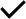 ValilikValilikMilli	EğitimÇalışanlarıMüdürlüğüİlçe	MilliMüdürlükleriEğitimOkullar ve Bağlı KurumlarOkullar ve Bağlı KurumlarÖğretmenlerÇalışanlarve	Diğer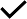 Öğrenciler ve VelilerÖğrenciler ve Veliler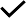 Okul Aile BirliğiOkul Aile Birliği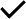 ÜniversiteÜniversiteÖzel İdareÖzel İdareBelediyelerBelediyelerGüvenlik Güçleri (Emniyet, Jandarma)Güvenlik Güçleri (Emniyet, Jandarma)BayındırlıkMüdürlüğüve	İskânSosyalMüdürlüğüHizmetlerGençlik ve Spor MüdürlüğüGençlik ve Spor MüdürlüğüMuhtarlıkMuhtarlıkİşveren kuruluşlarİşveren kuruluşlarSivil Toplum KuruluşlarıSivil Toplum KuruluşlarıTurizm Uygulama otelleriTurizm Uygulama otelleriPaydaşİç PaydaşDış PaydaşYararlanıcı (Müşteri)Neden Paydaş?ÖnceliğiMEBXBağlı olduğumuz merkezi idare1ÖğrencilerXHizmetlerimizden yaralandıkları için1Özel İdareXTedarikçi mahalli idare1STKXAmaç	ve	hedeflerimizeulaşmak	iş	birliği yapacağımız kurumlar..Ürün/HizmetYararlanıcı (Müşteri)Eğitim-Öğretim (Örgün- Yaygın)Yatılılık-BurslulukNitelikli İş GücüAR-GE,Projeler,Altyapı, Donatım YatırımYayımRehberlik, Kurs, Sosyal etkinliklerMezunlar (Öğrenci)Ölçme-DeğerlendirmeÖğrencilerXXXXXVelilerXÜniversitelerooXMedyaooUluslararası kuruluşlarooMeslek KuruluşlarıSağlık kuruluşlarıoDiğer KurumlaroÖzel sektörXooÖĞRENCİ MEMNUNİYET ANKETİÖĞRENCİ MEMNUNİYET ANKETİÖĞRENCİ MEMNUNİYET ANKETİMEMNUNİYET ANKET SONUCUMEMNUNİYET ANKET SONUCUSIRA NOSIRA NOGÖSTERGELERSONUÇSONUÇ %1İhtiyaç duyduğumda okul yöneticileriyle rahatlıkla görüşebilirim.İhtiyaç duyduğumda okul yöneticileriyle rahatlıkla görüşebilirim.4,85972İhtiyaç duyduğumda öğretmenlerle rahatlıkla görüşebilirim.İhtiyaç duyduğumda öğretmenlerle rahatlıkla görüşebilirim.4,85973Okulumuzla ilgili isteklerimiz dikkate alınır.Okulumuzla ilgili isteklerimiz dikkate alınır.4,2985,884Okulumuz yöneticilerine güvenirim.Okulumuz yöneticilerine güvenirim.4,8697,15Okulumuz öğretmenlerine güvenirim.Okulumuz öğretmenlerine güvenirim.4,3186,226Okulumuzun diğer çalışanlarına güvenirim.Okulumuzun diğer çalışanlarına güvenirim.4,1983,877Okulda yabancı kişilere karşı güvenlik önlemleri alınmaktadır.Okulda yabancı kişilere karşı güvenlik önlemleri alınmaktadır.4,2985,718Okulda yangın ve doğal afetlere (deprem, sel, vb.) karşı gerekli güvenlik önlemleri alınır.Okulda yangın ve doğal afetlere (deprem, sel, vb.) karşı gerekli güvenlik önlemleri alınır.4,2985,719Okulumuzda bizimle ilgili kararlarda görüşlerimiz dikkate alınır.Okulumuzda bizimle ilgili kararlarda görüşlerimiz dikkate alınır.4,6292,4410Okuldan istediğim belgeleri (öğrenci belgesi, kimlik) zamanında alabilirim.Okuldan istediğim belgeleri (öğrenci belgesi, kimlik) zamanında alabilirim.510011Okulumuzda sağlık sorunu yaşadığımızda gerekli hassasiyet gösterilir.Okulumuzda sağlık sorunu yaşadığımızda gerekli hassasiyet gösterilir.4,5991,7612Derslerin işlenişinde bilgisayar, akıllı tahta, harita gibi araç-gereçlerden yararlanılmaktadır.Derslerin işlenişinde bilgisayar, akıllı tahta, harita gibi araç-gereçlerden yararlanılmaktadır.4,9583,3613Aradığım kaynakları (kitap, dergi vs.) okulda bulabiliyorum.Aradığım kaynakları (kitap, dergi vs.) okulda bulabiliyorum.4,6292,4414Teneffüs süreleri yeterlidir.Teneffüs süreleri yeterlidir.48015Teneffüslerde bir sorun olduğunda nöbetçi öğretmenler hemen müdahale ederler.Teneffüslerde bir sorun olduğunda nöbetçi öğretmenler hemen müdahale ederler.4,2985,7116Okul her zaman temiz ve bakımlıdır.Okul her zaman temiz ve bakımlıdır.4,2985,7117Katılacağımız kulüpleri istek ve yeteneklerimiz doğrultusunda seçeriz.Katılacağımız kulüpleri istek ve yeteneklerimiz doğrultusunda seçeriz.4,6292,4418Katılığım kulüpleri faaliyetlerinden birçok şey öğrendim.Katılığım kulüpleri faaliyetlerinden birçok şey öğrendim.4,2585,0419Okulumuzda belirli gün ve haftalarla (Öğretmenler Günü, Atatürk Haftası, Yeşilay Haftası vb) ilgili kutlamalar yapılmaktadır.Okulumuzda belirli gün ve haftalarla (Öğretmenler Günü, Atatürk Haftası, Yeşilay Haftası vb) ilgili kutlamalar yapılmaktadır.4,859720Okulumuzda yapılan belirli gün ve hafta kutlamalarını beğeniyorumOkulumuzda yapılan belirli gün ve hafta kutlamalarını beğeniyorum4,3486,7221Okulda ders içi ve ders dışı elde ettiğimiz başarılar ve örnek davranışlarımız ödüllendirilirOkulda ders içi ve ders dışı elde ettiğimiz başarılar ve örnek davranışlarımız ödüllendirilir4,759022Okulda milli ve manevi değerlerimiz benimsetilmektedir.Okulda milli ve manevi değerlerimiz benimsetilmektedir.4,4989,7523Okulda temel ahlaki değerler (doğruluk, dürüstlük vb.) kazandırılmaktadır.Okulda temel ahlaki değerler (doğruluk, dürüstlük vb.) kazandırılmaktadır.4,3086,0524Tercih şansım olsa yine bu okulu seçerdim.Tercih şansım olsa yine bu okulu seçerdim.4,3286,39Genel DeğerlendirmeGenel DeğerlendirmeGenel Değerlendirme89,30VELİ MEMNUNİYET ANKETİVELİ MEMNUNİYET ANKETİMEMNUNİYET ANKET SONUCUMEMNUNİYET ANKET SONUCUSIRANOGÖSTERGELERSONUÇSONUÇ %1Okul öğretmenleri ile ihtiyaç duyduğumda rahatlıkla görüşebiliyorum.4,85972Okul müdürü ile ihtiyaç duyduğumda rahatlıkla konuşabiliyorum.4,95993Bizi ilgilendiren okul duyurularını zamanında öğreniyorum.4,5991,864Okuldaki veli toplantıları ihtiyaçlarıma cevap verecek şekilde düzenlenmektedir.4,0080,005Okula ilettiğimiz öneri ve isteklerimiz dikkate alınıyor.4,0080,006Okul yöneticilerine güvenirim.4,75907Okul öğretmenlerine güvenirim.4,5991,868Okulda yabancı kişilere karşı güvenlik önlemleri alınmaktadır.4,8697,29Okulda yangın ve doğal afetlere karşı gerekli güvenlik önlemleri alınır.4,1482,8610Öğrenci devamsızlık bilgilerine rahatlıkla ulaşabiliyorum.3,8075,9311Öğrenci işleri ile ilgili belgeler (nakil, karne, mezuniyet belgesi vb.) zamanında düzenlenir.4,0080,0012E-Okul Veli Bilgilendirme Sistemi ile okulun internet sayfasını düzenli olarak takip ediyorum.4,3887,5313Okulun binası ve diğer fiziki mekânlar yeterlidir.4,3586,9314Okul, teknolojik araç ve gereç yönünden yeterli donanıma sahiptir.4,4288,4015Okulun binası ve diğer fiziki mekânlar yeterlidir.4,2484,8516Okul her zaman temiz ve bakımlıdır.4,4488,8317Okul/kurum müdürlüğünün web sayfası faaliyetlerini etkin olarak tanıtacak şekilde tasarlanmıştır.4,7094,00GENEL DEĞERLENDİRMEGENEL DEĞERLENDİRME88ÖĞRETMEN MEMNUNİYET ANKETİÖĞRETMEN MEMNUNİYET ANKETİANKET SONUCUANKET SONUCUSIRA NOGÖSTERGELERSONUÇSONUÇ %1İhtiyaç duyduğumda okul yöneticileriyle rahatlıkla görüşebilirim.4,95992Sınıf temsilcimiz, dilek, öneri ve şikayetlerimizi ilgili kişilere ulaştırır.4,95993Arkadaşlarımla ilgili sorunlarım, öğretmenlerim tarafından dikkate alınır.4,6693,114Okulumuz yöneticilerine güvenirim.4,95995Okulumuzun diğer çalışanlarına güvenirim.4,5991,766Okulumuzda bizimle ilgili kararlarda görüşlerimiz dikkate alınır.4,6292,447Okuldan istediğim belgeleri (öğrenci belgesi, kimlik) zamanında alabilirim.4,4589,088Okulumuzda sağlık sorunu yaşadığımızda gerekli hassasiyet gösterilir.4,5991,769Derslerin işlenişinde bilgisayar, akıllı tahta, harita gibi araç-gereçlerden yararlanılmaktadır.4,7094,0010Aradığım kaynakları (kitap, dergi vs.) okulda bulabiliyorum.4,5991,7611Teneffüs süreleri yeterlidir.4,3086,0512Teneffüslerde bir sorun olduğunda nöbetçi öğretmenler hemen müdahale ederler.4,7094,0013Okul her zaman temiz ve bakımlıdır.4,959914Katılacağımız kulüpleri istek ve yeteneklerimiz doğrultusunda seçeriz.4,959915Katılığım kulüpleri faaliyetlerinden birçok şey öğrendim.4,2585,0416Okulumuzda yapılan belirli gün ve hafta kutlamalarını beğeniyorum4,3486,7217GENEL DEĞERLENDİRME17GENEL DEĞERLENDİRME4,386,87Okul/Kurum İçiAnaliz İçerik TablosuÖğrenci sayılarıOkulumuzda … öğrenci bulunmaktadır. … Mahallesi’nden … öğrenci Taşımalı Eğitim kapsamında okulumuzda eğitime devam etmektedir. Okulumuzda .. adet BEP’li öğrenci mevcuttur.Akademik başarı verilerie-Okul kayıtları kullanılarak erişim sağlanabilir.Sosyal-kültürel-bilimsel ve sportif başarı verileriOkulumuz İl Milli eğitim ve diğer kurumlar tarafından düzenlenen yarışmalara katılım oranı düşük olup bu alanda alınmış bir ödülbulunmamaktadır.Öğrenme stilleri envanteriOkul rehberlik servisi tarafından uygulanmaktadır.Devam-devamsızlık verileriOkulumuzda sürekli devamsız öğrenci bulunmamaktadır. Okul rehberlik servisi tarafından devamsızlık nedenleri anketi uygulanarak detaylı bir analiz yapılmış olup elde edilen sonuçlar değerlendirilmiştir.Okul	disiplinini	etkileyen faktörler anketiOkul rehberlik servisi tarafından uygulanmaktadır.İnsan kaynakları verileriOkulumuzda 1 Müdür , 1 Müdür yardımcısı ve … öğretmen bulunmaktadır. Yüksek Lisans eğitimi olan 1, lisanseğitimin tamamlayan… öğretmen bulunmaktadır.Öğretmenlerin	hizmet	içi eğitime katılma oranlarıMEBBİS verileri kullanılarak erişim sağlanabilir.Öğrenme ortamı verileriOkulumuzda faal olarak kullanılan ..derslik, .. kütüphane, .. Bilgisayar Laboratuvarı,…. Fen Laboratuvarı ve….. adet çok amaçlı salon bulunmaktadır.Okul/kurum ortamını değerlendirme anketiOkul rehberlik servisi tarafından uygulanmaktadır.UnvanErkekKadınToplamOkul Müdürü ve Müdür Yardımcısı202Sınıf Öğretmeni325Okul Öncesi Öğretmeni022Branş ÖğretmeniRehber Öğretmenİdari PersonelYardımcı Personel112Güvenlik PersoneliToplam Çalışan Sayıları11Hizmet Süreleri2024 Yılı İtibarıyla2024 Yılı İtibarıylaHizmet SüreleriKişi Sayısı%1-4 YılXX5-6 YılXX7-10 YılXX10yılÜzeri11100Hizmet SüreleriBranşıKadınErkekHizmet YılıToplam1-3 Yıl.0004-6 Yıl0007-10 Yıl00011-15 Yıl20216-2001120 ve üzeri2406Adı ve SoyadıGöreviKatıldığı Çalışma sayısıİsmail ERSOYMüdür122Mustafa KARTALMüdür Yardımcısı53Adı ve SoyadıBranşıKatıldığı Çalışmanın SayısıSevgi ALTINSınıf Öğretmeni24Bülent USSınıf Öğretmeni24Hasan GERMEĞENLİOĞLUSınıf Öğretmeni39Turan GÖÇERSınıf Öğretmeni33Hatice ÇELİKSınıf Öğretmeni28Tuğba TÜRKOkul Öncesi Öğretmeni22Tuba YILMAZOkul Öncesi Öğretmeni20Yıl İçerisinde Okul/Kurumdan Ayrılan YöneticiSayısıYıl İçerisinde Okul/Kurumdan Ayrılan YöneticiSayısıYıl İçerisinde Okul/Kurumdan Ayrılan YöneticiSayısıYıl İçerisinde Okul/Kurumda Göreve Başlayan YöneticiSayısıYıl İçerisinde Okul/Kurumda Göreve Başlayan YöneticiSayısıYıl İçerisinde Okul/Kurumda Göreve Başlayan YöneticiSayısı202120222023202120222023TOPLAM11Yıl İçerisinde Kurumdan Ayrılan Öğretmen SayısıYıl İçerisinde Kurumdan Ayrılan Öğretmen SayısıYıl İçerisinde Kurumdan Ayrılan Öğretmen SayısıYıl İçerisinde Kurumda Göreve Başlayan Öğretmen SayısıYıl İçerisinde Kurumda Göreve Başlayan Öğretmen SayısıYıl İçerisinde Kurumda Göreve Başlayan Öğretmen Sayısı202120222023202120222023TOPLAM1111GöreviErkekKadınEğitim DurumuHizmet YılıToplamHİZMETLİ1321Çalışanın UnvanıGörevleriOkul MüdürüDers okutmanın yanında kanun, tüzük, yönetmelik, yönerge, program ve emirlere uygun olarak görevlerini yürütmeye, okulu düzene koymaya ve denetlemeyeyetkilidir. Müdür, okulun amaçlarına uygun olarak yönetilmesinden, değerlendirilmesinden ve geliştirmesinden sorumludur. Okul müdürü, görev tanımında belirtilen diğer görevleri de yapar.Müdür YardımcısıDers okutmanın yanında okulun her türlü eğitim-öğretim, yönetim, öğrenci, personel, tahakkuk, ayniyat, yazışma, eğitici etkinlikler, yatılılık, bursluluk, güvenlik, beslenme, bakım, koruma, temizlik, düzen, halkla ilişkiler gibi işleriyle ilgili olarak okul müdürü tarafından verilen görevleri yapar.Öğretmenlerİlköğretim okullarında dersler sınıf veya branş öğretmenleri tarafından okutulur.Öğretmenler, kendilerine verilen sınıfın veya şubenin derslerini, programdabelirtilen esaslara göre plânlamak, okutmak, bunlarla ilgili uygulama ve deneyleri yapmak, ders dışında okulun eğitim-öğretim ve yönetim işlerine etkin bir biçimde katılmak ve bu konularda kanun, yönetmelik ve emirlerde belirtilen görevleriyerine getirmekle yükümlüdürler.Yardımcı Hizmetler PersoneliOkul yönetimince yapılacak plânlama ve iş bölümüne göre her türlü yazı ve dosyayı dağıtmak ve toplamak, başvuru sahiplerini karşılamak ve yol göstermek, hizmet yerlerini temizlemek, aydınlatmak ve ısıtma yerlerinde çalışmak, nöbettutmak, okula getirilen ve çıkarılan her türlü araç-gereç ve malzeme ile eşyayı taşıma ve yerleştirme işlerini yapmakla yükümlüdürler.Mevcut KapasiteMevcut KapasiteMevcut KapasiteMevcut KapasiteMevcut Kapasite Kullanımı ve PerformansMevcut Kapasite Kullanımı ve PerformansMevcut Kapasite Kullanımı ve PerformansMevcut Kapasite Kullanımı ve PerformansMevcut Kapasite Kullanımı ve PerformansMevcut Kapasite Kullanımı ve PerformansPsikolojik Danışman Norm SayısıGörev Yapan Psikolojik Danışman Sayısıİhtiyaç Duyulan Psikolojik Danışman SayısıGörüşme Odası SayısıDanışmanlıkHizmeti AlanDanışmanlıkHizmeti AlanDanışmanlıkHizmeti AlanRehberlik Hizmetleri İle İlgiliDüzenlenen	Eğitim/Paylaşım Toplantısı vb. Faaliyet SayısıRehberlik Hizmetleri İle İlgiliDüzenlenen	Eğitim/Paylaşım Toplantısı vb. Faaliyet SayısıRehberlik Hizmetleri İle İlgiliDüzenlenen	Eğitim/Paylaşım Toplantısı vb. Faaliyet SayısıPsikolojik Danışman Norm SayısıGörev Yapan Psikolojik Danışman Sayısıİhtiyaç Duyulan Psikolojik Danışman SayısıGörüşme Odası SayısıÖğrenci SayısıÖğretmen SayısıVeli SayısıÖğretmenlere YönelikÖğrencilere YönelikVelilere Yönelik0010000000Fiziki MekânVarYokAdediİhtiyaçAçıklamaÖğretmen OdasıX1Ekipman OdasıXKütüphaneX11Rehberlik ServisiXResim OdasıXMüzik OdasıXÇok Amaçlı SalonX1Spor SalonuXBilgisayar LaboratuvarıXBilgisayar LaboratuvarıXSINIFIKızErkekToplam1/A1110212/A1113243/A712193/B117184/A121022TOPLAM6463127Araç-Gereçler202120222023İhtiyaçMasaüstü Bilgisayar5550Akıllı Tahta0060Projeksiyon1110Fotokopi Makinası2221Kamera1616160ADSL1110TV2220Harcama KalemiÇeşitleriOnarımOkul/kurum binası ve tesisatlarıyla ilgili her türlüküçük onarım; makine, bilgisayar, yazıcı vb. bakım giderleriSosyal-sportif faaliyetlerEtkinlikler ile ilgili giderlerTemizlikTemizlik malzemeleri alımıİletişimPosta, mesaj giderleriKırtasiyeHer türlü kırtasiye ve sarf malzemesi giderleriYILLAR202120212022202220232023HARCAMA KALEMLERİGELİRGİDERGELİRGİDERGELİRGİDERTemizlik35001750350017506500Küçük Onarım3500350065004500Bilgisayar Harcamaları350003500065000Büro Makinaları Harcamaları350075035007506500500Telefon350035006500Sosyal Faaliyetler350035006500Kırtasiye350010003500100065001500GENEL350003500065000ÖĞRENCİ DURUMU2020-20212021-20222022-2023Genel Öğrenci mevcudu152145134Ortalama Sınıf Mevcudu252321Mevcudu en fazla olan sınıf öğrenci sayısı272727Mevcudu en az olan sınıf öğrenci sayısı181817Kaynaştırma eğitimine tabi öğrenci sayısı433İLKOKULLARDA YETİŞTİRME PROGRAÖMI (iYEP)2020-20212021-20222022-2023Kurs Açılan Dersler222Kursa Katılan Öğrenci Sayısı546Kurslarda Görev Alan Öğretmen Sayısı111OKULUN AKADEMİK BAŞARISI2020-20212021-20222022-2023Sınavla öğrenci alan liselere yerleşen öğrenci sayısıXXXİl başarı sırasıXXXSınıfını doğrudan geçen öğrenci oranı9799100Sınıf tekrarı yapan öğrenci oranı310OKUL FAALİYETLERİNEKATILIMOKUL FAALİYETLERİNEKATILIMKutlama EtkinlikleriKutlama EtkinlikleriKutlama EtkinlikleriKutlama EtkinlikleriKutlama EtkinlikleriKutlama EtkinlikleriAnma GünleriAnma GünleriAnma GünleriAnma GünleriAnma GünleriAnma GünleriKermeslerKermeslerKermeslerKermeslerKermeslerOKUL FAALİYETLERİNEKATILIMOKUL FAALİYETLERİNEKATILIMGörevli Öğretmen SayısıGörevli Öğretmen SayısıKatılan Öğrenci SayısıKatılan Öğrenci SayısıKatılan Veli sayısıKatılan Veli sayısıGörevli Öğretmen SayısıGörevli Öğretmen SayısıKatılan Öğrenci SayısıKatılan Öğrenci SayısıKatılan Veli sayısıKatılan Veli sayısıGörevli Öğretmen SayısıGörevli Öğretmen SayısıKatılan Öğrenci SayısıKatılan Veli sayısıKatılan Veli sayısıOKUL KÜLTÜREL FAALİYETLERİNE KATILIMGEZİLERGEZİLERGEZİLERGEZİLERGEZİLERGEZİLERSERGİLERSERGİLERSERGİLERSERGİLERSERGİLERSERGİLERTİYATRO-DİNLETİTİYATRO-DİNLETİTİYATRO-DİNLETİTİYATRO-DİNLETİTİYATRO-DİNLETİTİYATRO-DİNLETİOKUL KÜLTÜREL FAALİYETLERİNE KATILIMGörevli Öğretmen SayısıGörevli Öğretmen SayısıKatılan Öğrenci SayısıKatılan Öğrenci SayısıKatılan Veli sayısıKatılan Veli sayısıGörevli Öğretmen SayısıGörevli Öğretmen SayısıKatılan Öğrenci SayısıKatılan Öğrenci SayısıKatılan Veli sayısıKatılan Veli sayısıGörevli Öğretmen SayısıGörevli Öğretmen SayısıKatılan Öğrenci SayısıKatılan Öğrenci SayısıKatılan Öğrenci SayısıKatılan Veli sayısı2020-20215510510515152021-20225511011015152022-20235595951515BİLİMSEL ÇALIŞMA PROJE DURUMU2020-20212021-20222022-2023Okul bilimsel araştırmaları (Okulun paydaşlarınca yapılan bilimsel araştırmalar belirtilir.)000Okul bilimsel yayınları (Okul/kurum ya da okul paydaşlarınca yayımlanan kitap, makale vb. bilimsel yayımlardan bahsedilir.)000Okulun Katıldığı Proje Sayısı000SPOR KULÜBÜ FAALİYETLERİSPOR KULÜBÜ FAALİYETLERİ2020-20222021-20232022-2024Masa TenisiAntrenör SayısıXXXMasa TenisiLisanslı Öğrenci SayısıXXXMasa TenisiKazanılan BaşarılarXXXMasa TenisiMezun olduktan sonra spora devam eden öğrenci sayısıXXXBocceAntrenör SayısıXXXBocceLisanslı Öğrenci SayısıXXXBocceKazanılan BaşarılarXXXBocceMezun olduktan sonra spora devam eden öğrenci sayısıXXXFutbolAntrenör SayısıXXXFutbolLisanslı Öğrenci SayısıXXXFutbolKazanılan BaşarılarXXXFutbolMezun olduktan sonra spora devam eden öğrenci sayısıXXXVoleybolAntrenör SayısıXXXVoleybolLisanslı Öğrenci Sayısı---VoleybolKazanılan Başarılar---VoleybolMezun olduktan sonra spora devam eden öğrenci sayısı---ÖĞRENCİ DEVAMDURUMU2020-20212021-20222022-2023Öğrencilerin Devamsızlık Ortalaması353Devamsızlıktan Kalan Öğrenci Sayısı000Önceki Yıl devamsız olup da devamı sağlanan öğrenci sayısı000KURULAN SOSYAL KULÜPLERKULÜPLERİN GERÇEKLEŞTİRDİĞİ FAALİYET SAYISIKULÜPLERİN GERÇEKLEŞTİRDİĞİ FAALİYET SAYISIKULÜPLERİN GERÇEKLEŞTİRDİĞİ FAALİYET SAYISIKURULAN SOSYAL KULÜPLER2020-20212021-20222022-2023SPOR KULÜBÜ222AFET HAZIRLIK KULÜBÜ444KOOPARATİFCİLİK KULÜBÜ111KIZILAY VE KAN BAĞIŞI333DEĞERLER KULÜBÜ024KÜTÜPHANECİLİK KULÜBÜ444PERSONEL DEVAM DURUMU2020-20212021-20222022-2023Personel Sevk Alma ortalaması111Zorunlu izinler hariç alınan izin süreleri121Alınan rapor ortalaması555Politik ve yasal etmenlerEkonomik çevre değişkenleriOkulumuz, Milli Eğitim Bakanlığı politikaları ve Milli Eğitim Bakanlığı 2024–2028 stratejik planlama faaliyetleri ışığında eğitim- öğretim faaliyetlerine devam etmektedir. Öğrencilerini eğitimin merkezine koyan bir yaklaşım sergileyen okulumuz, öğrencilerin yeniliklere açık ve yeniliklerden haberdar, gelişim odaklı olmasını sağlayıcı, önleyici çalışmalarla, risklerden koruyucu politikalar uygulayarak yasal sorumluluklarını en iyi şekilde yerine getirmek için çalışmaktadır.Bakanlık, il ve ilçe stratejik planlarının incelenmesi, Yasal yükümlülüklerin belirlenmesi,Oluşturulması gereken kurul ve komisyonlar,Okul/kurum çevresindeki politik durum.Okulumuzun bulunduğu bölge olarak genel bağlamda ailelerimizin sosyo ekonomik seviyeleri orta durumda olan ailelerden oluşmaktadır. Bu bağlamda ailelerin okulun maddi kaynaklarına katkısı pek olmamaktadır. Belli dönemlerde okul bünyesinde okul- aile işbirliği ile çalışmaları düzenlenmekte, buradan elde edilen gelirlerle okulumuzun eksikleri giderilmeye çalışılmaktadır. Bölge genel olarak işçilerden oluşmaktadır. Okulumuzun ihtiyaçları Merkezi yönetim bütçesinden gönderilen ödenekler ve Okul-Aile Birliği tarafından karşılanmaktadır.Sosyal-kültürel çevre değişkenleriTeknolojik çevre değişkenleriOkulumuz ilçemizin kırsal sayılabilecek bölgesinde yer almaktadır. Öğrencilerimizde boş zamanlarını değerlendirme konusunda eksiklikler bulunmaktadır. Yapılacak Aile seminerlerinde ve okul kitap okuma etkinliklerinde bunun giderilmesi sağlanacaktır. Sosyal kültürel olarak çeşitli faaliyetlerimiz amaçlanmıştır. Kermes, Okuma Bayramı vs yapılarak sosyal anlamda velinin okulla bütünleşmesi sağlanmakta ve kültürün devamını sağlamaktadır.Okulumuz ile ilgili faaliyetlerimiz e-okul sistemi üzerinden yürütülmektedir. Okulumuz bünyesindeki teknolojik açıdan akıllı tahta, bilgisayarlar, mümkün olduğunca yararlanılmaya çalışılmaktadır Ayrıca teknoloji ve bilgiyi elde etme imkânları açısından baktığımız zaman, imkânlar mevcut olmamakla birlikte, öğrencilerimiz artık bilgiyi internet üzerinden akıllı tahtalardan edinmektedir.Velilerin günümüz teknolojisinde akıllı telefonlar kullanması, ev interneti kullanması bilgiye ulaşmayı hızlandırmaktadır.Ekolojik ve doğal çevre değişkenleriEtik ve ahlaksal değişkenlerEtik ve ahlaksal değişkenlerEtik ve ahlaksal değişkenlerEtik ve ahlaksal değişkenlerEtik ve ahlaksal değişkenlerEtik ve ahlaksal değişkenlerEtik ve ahlaksal değişkenlerEtik ve ahlaksal değişkenlerEtik ve ahlaksal değişkenlerOkulumuz yerleşim yeri olarak kırsal sayılabilecek olması, ekonomik faaliyetlere bağlı olarak okula devam konusunda dönemsel sorunlar  yaşanmakta ve bu da akademik başarıyı olumsuz etkilemektedir.Karşılıklı Saygı ve HoşgörüKarşılıklı Saygı ve HoşgörüKarşılıklı Saygı ve Hoşgörü,Dürüstlük ve Güvenilirlik,DayanışmaDayanışmaOkulumuz yerleşim yeri olarak kırsal sayılabilecek olması, ekonomik faaliyetlere bağlı olarak okula devam konusunda dönemsel sorunlar  yaşanmakta ve bu da akademik başarıyı olumsuz etkilemektedir.ve Yardımlaşma,Çevre Duyarlılığı ve Temizlik, Adalet ve EşitlikÇevre Duyarlılığı ve Temizlik, Adalet ve EşitlikÇevre Duyarlılığı ve Temizlik, Adalet ve EşitlikÇevre Duyarlılığı ve Temizlik, Adalet ve EşitlikÇevre Duyarlılığı ve Temizlik, Adalet ve Eşitlik:Okulumuz yerleşim yeri olarak kırsal sayılabilecek olması, ekonomik faaliyetlere bağlı olarak okula devam konusunda dönemsel sorunlar  yaşanmakta ve bu da akademik başarıyı olumsuz etkilemektedir.anlaşmazlıkların barışçıl bir şekilde çözülmesine yardımcı olur. Buetik ve ahlaki değerler mahallede sakinler arasında harmoni ve dayanışmanın sağlanmasına yardımcı olabilir. Bu değerlerin benimsenmesi, toplumun daha sağlıklı ve mutlu bir şekilde bir arada yaşamasını sağlayabilir. Bu duruma en büyük katkıyı sağlayacakolanda okullardır.anlaşmazlıkların barışçıl bir şekilde çözülmesine yardımcı olur. Buetik ve ahlaki değerler mahallede sakinler arasında harmoni ve dayanışmanın sağlanmasına yardımcı olabilir. Bu değerlerin benimsenmesi, toplumun daha sağlıklı ve mutlu bir şekilde bir arada yaşamasını sağlayabilir. Bu duruma en büyük katkıyı sağlayacakolanda okullardır.anlaşmazlıkların barışçıl bir şekilde çözülmesine yardımcı olur. Buetik ve ahlaki değerler mahallede sakinler arasında harmoni ve dayanışmanın sağlanmasına yardımcı olabilir. Bu değerlerin benimsenmesi, toplumun daha sağlıklı ve mutlu bir şekilde bir arada yaşamasını sağlayabilir. Bu duruma en büyük katkıyı sağlayacakolanda okullardır.anlaşmazlıkların barışçıl bir şekilde çözülmesine yardımcı olur. Buetik ve ahlaki değerler mahallede sakinler arasında harmoni ve dayanışmanın sağlanmasına yardımcı olabilir. Bu değerlerin benimsenmesi, toplumun daha sağlıklı ve mutlu bir şekilde bir arada yaşamasını sağlayabilir. Bu duruma en büyük katkıyı sağlayacakolanda okullardır.anlaşmazlıkların barışçıl bir şekilde çözülmesine yardımcı olur. Buetik ve ahlaki değerler mahallede sakinler arasında harmoni ve dayanışmanın sağlanmasına yardımcı olabilir. Bu değerlerin benimsenmesi, toplumun daha sağlıklı ve mutlu bir şekilde bir arada yaşamasını sağlayabilir. Bu duruma en büyük katkıyı sağlayacakolanda okullardır.anlaşmazlıkların barışçıl bir şekilde çözülmesine yardımcı olur. Buetik ve ahlaki değerler mahallede sakinler arasında harmoni ve dayanışmanın sağlanmasına yardımcı olabilir. Bu değerlerin benimsenmesi, toplumun daha sağlıklı ve mutlu bir şekilde bir arada yaşamasını sağlayabilir. Bu duruma en büyük katkıyı sağlayacakolanda okullardır.anlaşmazlıkların barışçıl bir şekilde çözülmesine yardımcı olur. Buetik ve ahlaki değerler mahallede sakinler arasında harmoni ve dayanışmanın sağlanmasına yardımcı olabilir. Bu değerlerin benimsenmesi, toplumun daha sağlıklı ve mutlu bir şekilde bir arada yaşamasını sağlayabilir. Bu duruma en büyük katkıyı sağlayacakolanda okullardır.anlaşmazlıkların barışçıl bir şekilde çözülmesine yardımcı olur. Buetik ve ahlaki değerler mahallede sakinler arasında harmoni ve dayanışmanın sağlanmasına yardımcı olabilir. Bu değerlerin benimsenmesi, toplumun daha sağlıklı ve mutlu bir şekilde bir arada yaşamasını sağlayabilir. Bu duruma en büyük katkıyı sağlayacakolanda okullardır.anlaşmazlıkların barışçıl bir şekilde çözülmesine yardımcı olur. Buetik ve ahlaki değerler mahallede sakinler arasında harmoni ve dayanışmanın sağlanmasına yardımcı olabilir. Bu değerlerin benimsenmesi, toplumun daha sağlıklı ve mutlu bir şekilde bir arada yaşamasını sağlayabilir. Bu duruma en büyük katkıyı sağlayacakolanda okullardır.Okulumuz yerleşim yeri olarak kırsal sayılabilecek olması, ekonomik faaliyetlere bağlı olarak okula devam konusunda dönemsel sorunlar  yaşanmakta ve bu da akademik başarıyı olumsuz etkilemektedir.Güçlü YönlerimizZayıf Yönlerimiz*Okul yönetici ve öğretmenlerinin ihtiyaç duyduğunda İlçe Milli Eğitim Müdürlüğü yöneticilerine ulaşabilmesi*Liderlik davranışlarını sergileyebilen yönetici ve çalışanların bulunması*Öğretmen yönetici iş birliğinin güçlü olması*Genç öğretmen kadrosunun olması*Kendini geliştiren gelişime açık ve teknolojiyi kullanan öğretmenlerin olması*Okulun sosyal, kültürel, sportif etkinliklerdeki başarısı*Okul Aile Birliğinin iş birliğine açık olması*Bilişim Teknolojileri Sınıfının olması*Her sınıfta bilgisayar ve projeksiyon makinesi olması*ADSL bağlantısının olması*Öğrencilerin okuma ihtiyacının giderilmesi için kütüphanenin olması*Ders dışı faaliyetlerin yapılması*Çok Amaçlı Salonun olması*Güvenlik kameralarının olması*Veli iletişiminin güçlü olması*Ailelerin öğrencilerin eğitim-öğretim faaliyetlerine yeterli önem vermemesi*Velilerin eğitim seviyesinin düşüklüğü ve çoğunun işsiz olması*Okuma alışkanlığının az olması*Sınıf mevcutlarının kalabalık oluşu*Öğrencilerin ortak bir okul kültüre sahip olmaması*Nakil gelen ve giden öğrenci sayısının fazla olması*Sürekli devamsız öğrenci sayısının fazla olması*Öğrenci disiplin anlayışının yetersizliği*Ücretli öğretmen sayısının fazla olması*İkili öğretim yapılması nedeniyle sabahçı ve öğlenci öğretmenlerin birbirleriyle yeteli koordinasyon sağlayamaması*Kadrolu hizmetli ve memur personelinin olmaması*Yönetici ve Rehber öğretmen eksikliği*Okulun fiziki mekânlarının yetersizliği*Sportif faaliyetler için kapalı spor salonunun olmayışıFırsatlarımızTehditlerimiz*Mülki ve yerel yetkililerle olan olumlu diyalog ve iş birliği*Okulumuzun diğer okullar ve kurumlarla iletişiminin güçlü olması*Yerel yönetim, sivil toplum kuruluşları İl Özel İdaresinin eğitime desteği*Bakanlığın Okul Öncesi Eğitime önem vermesi ve yaygınlaştırması*Hayırseverlerin varlığı*Hizmet alanların beklenti ve görüşlerinin dikkate alınması*Okula toplu ulaşımın kolay olması*Okulumuzun yakınlarında sağlık ocağı bulunması*Karakolun okulumuza çok yakın olması*İnsan kaynaklarının yeterliliği*Velilere kısa sürede ulaşılabilmesi*Eğitim kadromuzun dinamizmi*Okulumuzun çevresinde bulunan internet kafeler*Parçalanmış ve problemli aileler*Medyanın eğitici görevini yerine getirmemesi*Bulunduğumuz bölgenin hızlı göç alıp vermesi*Velilerin ekonomik durumunun düşük oluşu*Okul çevresinin boş arazi olması*Okulun şehir merkezine uzaklığıDurum Analizi AşamalarıTespitlerİhtiyaçlarUygulanmakta Olan Stratejik Planın Değerlendirilmesiİzleme ve değerlendirme çalışmalarında eksikliklersaptan mıştır.İzleme ve değerlendirme için etkin bir sistem kurulmasıPaydaş AnaliziAileler ile iletişim ve işBirliği yetersizdir.Aileler ile ilişkileri güçlendirecekbir ekosistemin kurulmasıOkul İçi AnalizÖğrencilerin öğrenme stilleri arasında en yüksek yüzde (%80) sosyal öğrenmedir.İş birlikçi öğretim tekniklerine ağırlık verilmesiTemel DeğerlerimizTemel Değerlerimiz1Ülkemizin geleceğinden sorumluyuz.2Eğitime yapılan yardımı kutsal sayar ve her türlü desteği veririz.3Toplam Kalite Yönetimi felsefesini benimseriz.4Kurumda çalışan herkesin katılımı ile sürecin devamlı olarak iyileştirileceğine ve geliştirileceğine inanırız.5Sağlıklı bir çalışma ortamı içerisinde çalışanları tanıyarak fikirlerine değer verir ve işimizi önemseriz.6Mevcut ve potansiyel hizmet bekleyenlerin ihtiyaçlarına odaklanırız.7Kendimizi geliştirmeye önem verir, yenilikçi fikirlerden yararlanırız.8Öğrencilerin, öğrenmeyi öğrenmesi ilk hedefimizdir.9Okulumuzla ve öğrencilerimizle gurur duyarız.10Öğrencilerimizi, yaratıcı yönlerinin gelişmesi için teşvik ederiz.11Öğrenme problemi olan öğrencilerimiz için özel destek programları hazırlarız.12Biz, birbirimize ve kendimize güveniriz.13Öğrencilerimiz, bütün çalışmalarımızın odak noktasıdır.Amaç 1Kayıt bölgemizde yer alan çocukların okullaşma oranlarını artıran, öğrencilerin uyum ve devamsızlık sorunlarını gideren etkin bir yönetim yapısı kurulacaktırKayıt bölgemizde yer alan çocukların okullaşma oranlarını artıran, öğrencilerin uyum ve devamsızlık sorunlarını gideren etkin bir yönetim yapısı kurulacaktırKayıt bölgemizde yer alan çocukların okullaşma oranlarını artıran, öğrencilerin uyum ve devamsızlık sorunlarını gideren etkin bir yönetim yapısı kurulacaktırKayıt bölgemizde yer alan çocukların okullaşma oranlarını artıran, öğrencilerin uyum ve devamsızlık sorunlarını gideren etkin bir yönetim yapısı kurulacaktırKayıt bölgemizde yer alan çocukların okullaşma oranlarını artıran, öğrencilerin uyum ve devamsızlık sorunlarını gideren etkin bir yönetim yapısı kurulacaktırKayıt bölgemizde yer alan çocukların okullaşma oranlarını artıran, öğrencilerin uyum ve devamsızlık sorunlarını gideren etkin bir yönetim yapısı kurulacaktırKayıt bölgemizde yer alan çocukların okullaşma oranlarını artıran, öğrencilerin uyum ve devamsızlık sorunlarını gideren etkin bir yönetim yapısı kurulacaktırKayıt bölgemizde yer alan çocukların okullaşma oranlarını artıran, öğrencilerin uyum ve devamsızlık sorunlarını gideren etkin bir yönetim yapısı kurulacaktırKayıt bölgemizde yer alan çocukların okullaşma oranlarını artıran, öğrencilerin uyum ve devamsızlık sorunlarını gideren etkin bir yönetim yapısı kurulacaktırKayıt bölgemizde yer alan çocukların okullaşma oranlarını artıran, öğrencilerin uyum ve devamsızlık sorunlarını gideren etkin bir yönetim yapısı kurulacaktırHedef 1.1Kayıt bölgemizde yer alan çocukların okullaşma oranları artırılacak ve öğrencilerin uyum ve devamsızlık sorunları da giderilecektir.Kayıt bölgemizde yer alan çocukların okullaşma oranları artırılacak ve öğrencilerin uyum ve devamsızlık sorunları da giderilecektir.Kayıt bölgemizde yer alan çocukların okullaşma oranları artırılacak ve öğrencilerin uyum ve devamsızlık sorunları da giderilecektir.Kayıt bölgemizde yer alan çocukların okullaşma oranları artırılacak ve öğrencilerin uyum ve devamsızlık sorunları da giderilecektir.Kayıt bölgemizde yer alan çocukların okullaşma oranları artırılacak ve öğrencilerin uyum ve devamsızlık sorunları da giderilecektir.Kayıt bölgemizde yer alan çocukların okullaşma oranları artırılacak ve öğrencilerin uyum ve devamsızlık sorunları da giderilecektir.Kayıt bölgemizde yer alan çocukların okullaşma oranları artırılacak ve öğrencilerin uyum ve devamsızlık sorunları da giderilecektir.Kayıt bölgemizde yer alan çocukların okullaşma oranları artırılacak ve öğrencilerin uyum ve devamsızlık sorunları da giderilecektir.Kayıt bölgemizde yer alan çocukların okullaşma oranları artırılacak ve öğrencilerin uyum ve devamsızlık sorunları da giderilecektir.Kayıt bölgemizde yer alan çocukların okullaşma oranları artırılacak ve öğrencilerin uyum ve devamsızlık sorunları da giderilecektir.Performans GöstergeleriPerformans GöstergeleriHedefeEtkisi (%)BaşlangıçDeğeri20242025202620272028İzlemeSıklığıRaporSıklığıPG1.1.1. Kayıt bölgesindeki öğrencilerden okula kayıt yaptıranların oranı (%)PG1.1.1. Kayıt bölgesindeki öğrencilerden okula kayıt yaptıranların oranı (%)%35%85%95%97  %100%100%1006 ay1 yılPG1.1.2. İlkokul birinci sınıf öğrencilerinden en az bir yıl okul öncesi eğitim almış olanların oranı (%)(ilkokul)PG1.1.2. İlkokul birinci sınıf öğrencilerinden en az bir yıl okul öncesi eğitim almış olanların oranı (%)(ilkokul)%35%90%95%97  %100%100%1006 ay1 yılPG1.1.3. Okula yeni başlayan öğrencilerden oryantasyon eğitimine katılanların oranı (%)PG1.1.3. Okula yeni başlayan öğrencilerden oryantasyon eğitimine katılanların oranı (%)%30%95%95%97  %100%100%1006 ay1 yılKoordinatör BirimOkul İdaresiİş Birliği Yapılacak Birimlerİlçe Milli Eğitim MüdürlüğüRiskler Etkin iş birliği imkânlarının elde edilememesi Yapılan farkındalık çalışmalarının yeterli olmamasıStratejilerS.1. Kayıt bölgesinde yer alan öğrencilerin tespiti çalışması yapılacaktırS.2 Sınıf öğretmenlerinin oryantasyon eğitimlerinde  velilere yönelik çalışmalarda yapacaktır..S.4 Okulun özel eğitime ihtiyaç duyan bireylerin kullanımının kolaylaşıtırılması için rampa ve asansör eksiklikleri tamamlanacaktır.Maliyet Tahmini5000TespitlerOkul bölgesinde olup farklı okullara kayıt yaptırmak isteyen velilerin olmasıİhtiyaçlar Okulun imkanlarının artırılması Amaç 1Kayıt bölgemizde yer alan çocukların okullaşma oranlarını artıran, öğrencilerin uyum ve devamsızlık sorunlarını gideren etkin bir yönetim yapısı kurulacaktırKayıt bölgemizde yer alan çocukların okullaşma oranlarını artıran, öğrencilerin uyum ve devamsızlık sorunlarını gideren etkin bir yönetim yapısı kurulacaktırKayıt bölgemizde yer alan çocukların okullaşma oranlarını artıran, öğrencilerin uyum ve devamsızlık sorunlarını gideren etkin bir yönetim yapısı kurulacaktırKayıt bölgemizde yer alan çocukların okullaşma oranlarını artıran, öğrencilerin uyum ve devamsızlık sorunlarını gideren etkin bir yönetim yapısı kurulacaktırKayıt bölgemizde yer alan çocukların okullaşma oranlarını artıran, öğrencilerin uyum ve devamsızlık sorunlarını gideren etkin bir yönetim yapısı kurulacaktırKayıt bölgemizde yer alan çocukların okullaşma oranlarını artıran, öğrencilerin uyum ve devamsızlık sorunlarını gideren etkin bir yönetim yapısı kurulacaktırKayıt bölgemizde yer alan çocukların okullaşma oranlarını artıran, öğrencilerin uyum ve devamsızlık sorunlarını gideren etkin bir yönetim yapısı kurulacaktırKayıt bölgemizde yer alan çocukların okullaşma oranlarını artıran, öğrencilerin uyum ve devamsızlık sorunlarını gideren etkin bir yönetim yapısı kurulacaktırKayıt bölgemizde yer alan çocukların okullaşma oranlarını artıran, öğrencilerin uyum ve devamsızlık sorunlarını gideren etkin bir yönetim yapısı kurulacaktırKayıt bölgemizde yer alan çocukların okullaşma oranlarını artıran, öğrencilerin uyum ve devamsızlık sorunlarını gideren etkin bir yönetim yapısı kurulacaktırHedef 1.2Dönem başında ve dönem içerisinde devamsızlık sorununu en aza indirmek.Dönem başında ve dönem içerisinde devamsızlık sorununu en aza indirmek.Dönem başında ve dönem içerisinde devamsızlık sorununu en aza indirmek.Dönem başında ve dönem içerisinde devamsızlık sorununu en aza indirmek.Dönem başında ve dönem içerisinde devamsızlık sorununu en aza indirmek.Dönem başında ve dönem içerisinde devamsızlık sorununu en aza indirmek.Dönem başında ve dönem içerisinde devamsızlık sorununu en aza indirmek.Dönem başında ve dönem içerisinde devamsızlık sorununu en aza indirmek.Dönem başında ve dönem içerisinde devamsızlık sorununu en aza indirmek.Dönem başında ve dönem içerisinde devamsızlık sorununu en aza indirmek.Performans GöstergeleriPerformans GöstergeleriHedefeEtkisi (%)BaşlangıçDeğeri20242025202620272028İzlemeSıklığıRaporSıklığıPG1.2.1Bir eğitim ve öğretim döneminde 20 gün ve üzeri devamsızlık yapan öğrenci oranı (%)PG1.2.1Bir eğitim ve öğretim döneminde 20 gün ve üzeri devamsızlık yapan öğrenci oranı (%)%30%1%1%1%0%0%06 ay1 yılPG1.2.1Bir eğitim ve öğretim döneminde 20 gün ve üzeri devamsızlık yapan yabancı öğrenci oranı (%)PG1.2.1Bir eğitim ve öğretim döneminde 20 gün ve üzeri devamsızlık yapan yabancı öğrenci oranı (%)%40%15%15%10%10%5%06 ay1 yılPG 1.2.3. Ebeveynine aile eğitimi verilen çocuk sayısı oranıPG 1.2.3. Ebeveynine aile eğitimi verilen çocuk sayısı oranı%40%60%65%70%80%95   %1006 ay1 yılKoordinatör BirimKoordinatör BirimOkul İdaresiOkul İdaresiOkul İdaresiOkul İdaresiOkul İdaresiOkul İdaresiOkul İdaresiOkul İdaresiOkul İdaresiİş Birliği Yapılacak Birimlerİş Birliği Yapılacak Birimlerİlçe Milli Eğitim Müdürlüğü ve Muhtarlıkİlçe Milli Eğitim Müdürlüğü ve Muhtarlıkİlçe Milli Eğitim Müdürlüğü ve Muhtarlıkİlçe Milli Eğitim Müdürlüğü ve Muhtarlıkİlçe Milli Eğitim Müdürlüğü ve Muhtarlıkİlçe Milli Eğitim Müdürlüğü ve Muhtarlıkİlçe Milli Eğitim Müdürlüğü ve Muhtarlıkİlçe Milli Eğitim Müdürlüğü ve Muhtarlıkİlçe Milli Eğitim Müdürlüğü ve MuhtarlıkRisklerRiskler Etkin iş birliği imkânlarının elde edilememesi Yapılan farkındalık çalışmalarının yeterli olmaması Etkin iş birliği imkânlarının elde edilememesi Yapılan farkındalık çalışmalarının yeterli olmaması Etkin iş birliği imkânlarının elde edilememesi Yapılan farkındalık çalışmalarının yeterli olmaması Etkin iş birliği imkânlarının elde edilememesi Yapılan farkındalık çalışmalarının yeterli olmaması Etkin iş birliği imkânlarının elde edilememesi Yapılan farkındalık çalışmalarının yeterli olmaması Etkin iş birliği imkânlarının elde edilememesi Yapılan farkındalık çalışmalarının yeterli olmaması Etkin iş birliği imkânlarının elde edilememesi Yapılan farkındalık çalışmalarının yeterli olmaması Etkin iş birliği imkânlarının elde edilememesi Yapılan farkındalık çalışmalarının yeterli olmaması Etkin iş birliği imkânlarının elde edilememesi Yapılan farkındalık çalışmalarının yeterli olmamasıStratejilerStratejilerS.1 Devamsızlık yapan öğrencilerin tespiti ve erken uyarı sistemi için çalışmalar yapılacaktır..S.2 Devamsızlık yapan öğrencilerin velileri ile özel aylık  toplantı ve görüşmeler yapılacaktırS.3. Devamsızlık yapan yabancı uyruklu öğrencileri Milli Eğitim Müdürlüğüne düzenli olarak bildirmek.S.1 Devamsızlık yapan öğrencilerin tespiti ve erken uyarı sistemi için çalışmalar yapılacaktır..S.2 Devamsızlık yapan öğrencilerin velileri ile özel aylık  toplantı ve görüşmeler yapılacaktırS.3. Devamsızlık yapan yabancı uyruklu öğrencileri Milli Eğitim Müdürlüğüne düzenli olarak bildirmek.S.1 Devamsızlık yapan öğrencilerin tespiti ve erken uyarı sistemi için çalışmalar yapılacaktır..S.2 Devamsızlık yapan öğrencilerin velileri ile özel aylık  toplantı ve görüşmeler yapılacaktırS.3. Devamsızlık yapan yabancı uyruklu öğrencileri Milli Eğitim Müdürlüğüne düzenli olarak bildirmek.S.1 Devamsızlık yapan öğrencilerin tespiti ve erken uyarı sistemi için çalışmalar yapılacaktır..S.2 Devamsızlık yapan öğrencilerin velileri ile özel aylık  toplantı ve görüşmeler yapılacaktırS.3. Devamsızlık yapan yabancı uyruklu öğrencileri Milli Eğitim Müdürlüğüne düzenli olarak bildirmek.S.1 Devamsızlık yapan öğrencilerin tespiti ve erken uyarı sistemi için çalışmalar yapılacaktır..S.2 Devamsızlık yapan öğrencilerin velileri ile özel aylık  toplantı ve görüşmeler yapılacaktırS.3. Devamsızlık yapan yabancı uyruklu öğrencileri Milli Eğitim Müdürlüğüne düzenli olarak bildirmek.S.1 Devamsızlık yapan öğrencilerin tespiti ve erken uyarı sistemi için çalışmalar yapılacaktır..S.2 Devamsızlık yapan öğrencilerin velileri ile özel aylık  toplantı ve görüşmeler yapılacaktırS.3. Devamsızlık yapan yabancı uyruklu öğrencileri Milli Eğitim Müdürlüğüne düzenli olarak bildirmek.S.1 Devamsızlık yapan öğrencilerin tespiti ve erken uyarı sistemi için çalışmalar yapılacaktır..S.2 Devamsızlık yapan öğrencilerin velileri ile özel aylık  toplantı ve görüşmeler yapılacaktırS.3. Devamsızlık yapan yabancı uyruklu öğrencileri Milli Eğitim Müdürlüğüne düzenli olarak bildirmek.S.1 Devamsızlık yapan öğrencilerin tespiti ve erken uyarı sistemi için çalışmalar yapılacaktır..S.2 Devamsızlık yapan öğrencilerin velileri ile özel aylık  toplantı ve görüşmeler yapılacaktırS.3. Devamsızlık yapan yabancı uyruklu öğrencileri Milli Eğitim Müdürlüğüne düzenli olarak bildirmek.S.1 Devamsızlık yapan öğrencilerin tespiti ve erken uyarı sistemi için çalışmalar yapılacaktır..S.2 Devamsızlık yapan öğrencilerin velileri ile özel aylık  toplantı ve görüşmeler yapılacaktırS.3. Devamsızlık yapan yabancı uyruklu öğrencileri Milli Eğitim Müdürlüğüne düzenli olarak bildirmek.Maliyet TahminiMaliyet Tahmini1000TL1000TL1000TL1000TL1000TL1000TL1000TL1000TL1000TLTespitlerOkul bölgesinde gelen ve kayıt yaptıran yabancı uyruklu öğrencilerin dönem içinde taşınmalarına rağmen kayıtlarını aldırmamaları.İhtiyaçlarBölgeden taşınan ya da ülkesine geri dönen yabancı uyruklu öğrencilerin tespitinin yapılabilmesi için gerekli kuruluşlarla iletişim.Amaç 2    Eğitim ve öğretimde kalite artırılarak öğrencilerimizin bilişsel, duygusal ve fiziksel olarak çok boyutlu gelişimi sağlanacaktır.    Eğitim ve öğretimde kalite artırılarak öğrencilerimizin bilişsel, duygusal ve fiziksel olarak çok boyutlu gelişimi sağlanacaktır.    Eğitim ve öğretimde kalite artırılarak öğrencilerimizin bilişsel, duygusal ve fiziksel olarak çok boyutlu gelişimi sağlanacaktır.    Eğitim ve öğretimde kalite artırılarak öğrencilerimizin bilişsel, duygusal ve fiziksel olarak çok boyutlu gelişimi sağlanacaktır.    Eğitim ve öğretimde kalite artırılarak öğrencilerimizin bilişsel, duygusal ve fiziksel olarak çok boyutlu gelişimi sağlanacaktır.    Eğitim ve öğretimde kalite artırılarak öğrencilerimizin bilişsel, duygusal ve fiziksel olarak çok boyutlu gelişimi sağlanacaktır.    Eğitim ve öğretimde kalite artırılarak öğrencilerimizin bilişsel, duygusal ve fiziksel olarak çok boyutlu gelişimi sağlanacaktır.    Eğitim ve öğretimde kalite artırılarak öğrencilerimizin bilişsel, duygusal ve fiziksel olarak çok boyutlu gelişimi sağlanacaktır.    Eğitim ve öğretimde kalite artırılarak öğrencilerimizin bilişsel, duygusal ve fiziksel olarak çok boyutlu gelişimi sağlanacaktır.    Eğitim ve öğretimde kalite artırılarak öğrencilerimizin bilişsel, duygusal ve fiziksel olarak çok boyutlu gelişimi sağlanacaktır.Hedef 2.1Öğrenme kazanımlarını takip eden ve velileri de sürece dâhil eden bir yönetim anlayışı ile öğrencilerimizin akademik başarıları artırılacak ve öğrencilerimize iyi bir vatandaş olmaları için gerekli temel bilgi, beceri, davranış ve alışkanlıklar kazandırılacaktır.Öğrenme kazanımlarını takip eden ve velileri de sürece dâhil eden bir yönetim anlayışı ile öğrencilerimizin akademik başarıları artırılacak ve öğrencilerimize iyi bir vatandaş olmaları için gerekli temel bilgi, beceri, davranış ve alışkanlıklar kazandırılacaktır.Öğrenme kazanımlarını takip eden ve velileri de sürece dâhil eden bir yönetim anlayışı ile öğrencilerimizin akademik başarıları artırılacak ve öğrencilerimize iyi bir vatandaş olmaları için gerekli temel bilgi, beceri, davranış ve alışkanlıklar kazandırılacaktır.Öğrenme kazanımlarını takip eden ve velileri de sürece dâhil eden bir yönetim anlayışı ile öğrencilerimizin akademik başarıları artırılacak ve öğrencilerimize iyi bir vatandaş olmaları için gerekli temel bilgi, beceri, davranış ve alışkanlıklar kazandırılacaktır.Öğrenme kazanımlarını takip eden ve velileri de sürece dâhil eden bir yönetim anlayışı ile öğrencilerimizin akademik başarıları artırılacak ve öğrencilerimize iyi bir vatandaş olmaları için gerekli temel bilgi, beceri, davranış ve alışkanlıklar kazandırılacaktır.Öğrenme kazanımlarını takip eden ve velileri de sürece dâhil eden bir yönetim anlayışı ile öğrencilerimizin akademik başarıları artırılacak ve öğrencilerimize iyi bir vatandaş olmaları için gerekli temel bilgi, beceri, davranış ve alışkanlıklar kazandırılacaktır.Öğrenme kazanımlarını takip eden ve velileri de sürece dâhil eden bir yönetim anlayışı ile öğrencilerimizin akademik başarıları artırılacak ve öğrencilerimize iyi bir vatandaş olmaları için gerekli temel bilgi, beceri, davranış ve alışkanlıklar kazandırılacaktır.Öğrenme kazanımlarını takip eden ve velileri de sürece dâhil eden bir yönetim anlayışı ile öğrencilerimizin akademik başarıları artırılacak ve öğrencilerimize iyi bir vatandaş olmaları için gerekli temel bilgi, beceri, davranış ve alışkanlıklar kazandırılacaktır.Öğrenme kazanımlarını takip eden ve velileri de sürece dâhil eden bir yönetim anlayışı ile öğrencilerimizin akademik başarıları artırılacak ve öğrencilerimize iyi bir vatandaş olmaları için gerekli temel bilgi, beceri, davranış ve alışkanlıklar kazandırılacaktır.Öğrenme kazanımlarını takip eden ve velileri de sürece dâhil eden bir yönetim anlayışı ile öğrencilerimizin akademik başarıları artırılacak ve öğrencilerimize iyi bir vatandaş olmaları için gerekli temel bilgi, beceri, davranış ve alışkanlıklar kazandırılacaktır.Performans GöstergeleriPerformans GöstergeleriHedefeEtkisi (%)BaşlangıçDeğeri20242025202620272028İzlemeSıklığıRaporSıklığıPG 2.1.1. Öğrenci Başına Okunan Kitap SayısıPG 2.1.1. Öğrenci Başına Okunan Kitap Sayısı%302025303540506 ay1 yılPG 2.1.2 EBA Portalına Kayıtlı Öğretmen OranıPG 2.1.2 EBA Portalına Kayıtlı Öğretmen Oranı%20%100%100%100%100%100%1006 ay1 yılPG 2.1.3 EBA Portalına Kayıtlı Öğrenci OranıPG 2.1.3 EBA Portalına Kayıtlı Öğrenci Oranı%20%20%30%40%50%70%906 ay1 yılPG 2.1.4 İlkokul Yetiştirme programına dâhil edilen öğrencilerden başarılı olanların oranıPG 2.1.4 İlkokul Yetiştirme programına dâhil edilen öğrencilerden başarılı olanların oranı%30%100%100%100%100%100%1006 ay1 yılKoordinatör BirimKoordinatör BirimOkul İdaresiOkul İdaresiOkul İdaresiOkul İdaresiOkul İdaresiOkul İdaresiOkul İdaresiOkul İdaresiOkul İdaresiİş Birliği Yapılacak Birimlerİş Birliği Yapılacak Birimlerİlçe Milli Eğitim Müdürlüğüİlçe Milli Eğitim Müdürlüğüİlçe Milli Eğitim Müdürlüğüİlçe Milli Eğitim Müdürlüğüİlçe Milli Eğitim Müdürlüğüİlçe Milli Eğitim Müdürlüğüİlçe Milli Eğitim Müdürlüğüİlçe Milli Eğitim Müdürlüğüİlçe Milli Eğitim MüdürlüğüRisklerEtkin iş birliği imkânlarının elde edilememesiYapılan farkındalık çalışmalarının yeterli olmamasıStratejilerOkuma saati etkinliğinin içeriği zengileştirilerek dramatizasyonla desteklenecektir.Öğrencilerin yabancı dil kullanımlarını farklı alanlara aktarmaları sağlanacaktır.EBA Portalı öğretmenlere tanıtılacak ve kullanımı teşvik edilecektirVelilere EBA portalı tanıtılacak ve kullanımı teşvik edilecektir.İYEP kapsamında olan öğrencilerin gelişimleri takip edilecektir.Maliyet Tahmini5000TespitlerOkulumuzun kütüphanesinin yeterli olmaması ve kitap ihtiyacının olması.İhtiyaçlarKütüphane için gerekli araç gereçler ve okuma kitaplarıAmaç 2    Eğitim ve öğretimde kalite artırılarak öğrencilerimizin bilişsel, duygusal ve fiziksel olarak çok boyutlu gelişimi sağlanacaktır.    Eğitim ve öğretimde kalite artırılarak öğrencilerimizin bilişsel, duygusal ve fiziksel olarak çok boyutlu gelişimi sağlanacaktır.    Eğitim ve öğretimde kalite artırılarak öğrencilerimizin bilişsel, duygusal ve fiziksel olarak çok boyutlu gelişimi sağlanacaktır.    Eğitim ve öğretimde kalite artırılarak öğrencilerimizin bilişsel, duygusal ve fiziksel olarak çok boyutlu gelişimi sağlanacaktır.    Eğitim ve öğretimde kalite artırılarak öğrencilerimizin bilişsel, duygusal ve fiziksel olarak çok boyutlu gelişimi sağlanacaktır.    Eğitim ve öğretimde kalite artırılarak öğrencilerimizin bilişsel, duygusal ve fiziksel olarak çok boyutlu gelişimi sağlanacaktır.    Eğitim ve öğretimde kalite artırılarak öğrencilerimizin bilişsel, duygusal ve fiziksel olarak çok boyutlu gelişimi sağlanacaktır.    Eğitim ve öğretimde kalite artırılarak öğrencilerimizin bilişsel, duygusal ve fiziksel olarak çok boyutlu gelişimi sağlanacaktır.    Eğitim ve öğretimde kalite artırılarak öğrencilerimizin bilişsel, duygusal ve fiziksel olarak çok boyutlu gelişimi sağlanacaktır.    Eğitim ve öğretimde kalite artırılarak öğrencilerimizin bilişsel, duygusal ve fiziksel olarak çok boyutlu gelişimi sağlanacaktır.Hedef 2.2Öğrenme kazanımlarını takip eden ve velileri de sürece dâhil eden bir yönetim anlayışı ile öğrencilerimizin akademik başarıları ve sosyal faaliyetlere yetenekleri doğrultusunda etkin katılımı artırılacaktıÖğrenme kazanımlarını takip eden ve velileri de sürece dâhil eden bir yönetim anlayışı ile öğrencilerimizin akademik başarıları ve sosyal faaliyetlere yetenekleri doğrultusunda etkin katılımı artırılacaktıÖğrenme kazanımlarını takip eden ve velileri de sürece dâhil eden bir yönetim anlayışı ile öğrencilerimizin akademik başarıları ve sosyal faaliyetlere yetenekleri doğrultusunda etkin katılımı artırılacaktıÖğrenme kazanımlarını takip eden ve velileri de sürece dâhil eden bir yönetim anlayışı ile öğrencilerimizin akademik başarıları ve sosyal faaliyetlere yetenekleri doğrultusunda etkin katılımı artırılacaktıÖğrenme kazanımlarını takip eden ve velileri de sürece dâhil eden bir yönetim anlayışı ile öğrencilerimizin akademik başarıları ve sosyal faaliyetlere yetenekleri doğrultusunda etkin katılımı artırılacaktıÖğrenme kazanımlarını takip eden ve velileri de sürece dâhil eden bir yönetim anlayışı ile öğrencilerimizin akademik başarıları ve sosyal faaliyetlere yetenekleri doğrultusunda etkin katılımı artırılacaktıÖğrenme kazanımlarını takip eden ve velileri de sürece dâhil eden bir yönetim anlayışı ile öğrencilerimizin akademik başarıları ve sosyal faaliyetlere yetenekleri doğrultusunda etkin katılımı artırılacaktıÖğrenme kazanımlarını takip eden ve velileri de sürece dâhil eden bir yönetim anlayışı ile öğrencilerimizin akademik başarıları ve sosyal faaliyetlere yetenekleri doğrultusunda etkin katılımı artırılacaktıÖğrenme kazanımlarını takip eden ve velileri de sürece dâhil eden bir yönetim anlayışı ile öğrencilerimizin akademik başarıları ve sosyal faaliyetlere yetenekleri doğrultusunda etkin katılımı artırılacaktıÖğrenme kazanımlarını takip eden ve velileri de sürece dâhil eden bir yönetim anlayışı ile öğrencilerimizin akademik başarıları ve sosyal faaliyetlere yetenekleri doğrultusunda etkin katılımı artırılacaktıPerformans GöstergeleriPerformans GöstergeleriHedefeEtkisi (%)BaşlangıçDeğeri20242025202620272028İzlemeSıklığıRaporSıklığıPG 2.2.1 Bir Eğitim-Öğretim Döneminde Bilimsel, Kültürel, Sanatsal ve Sportif Alanlarda En Az Bir Faaliyete Katılan Öğrenci Oranı (%)PG 2.2.1 Bir Eğitim-Öğretim Döneminde Bilimsel, Kültürel, Sanatsal ve Sportif Alanlarda En Az Bir Faaliyete Katılan Öğrenci Oranı (%)%25%10%30%50%60%70%906 ay1 yılPG 2.2.2 Okul dışı öğrenme ortamları kapsamında düzenlenen gezi/etkinliklere katılan öğrenci oranıPG 2.2.2 Okul dışı öğrenme ortamları kapsamında düzenlenen gezi/etkinliklere katılan öğrenci oranı%25%20%30%40%50%70%906 ay1 yılPG 2.2.3 Çevre Bilincinin Artırılmasına Yönelik Etkinlik SayısıPG 2.2.3 Çevre Bilincinin Artırılmasına Yönelik Etkinlik Sayısı%251245566 ay1 yılPG 2.2.4 Çevre Bilincinin Artırılmasına Yönelik Etkinliklere Katılan Öğrenci OranıPG 2.2.4 Çevre Bilincinin Artırılmasına Yönelik Etkinliklere Katılan Öğrenci Oranı%25%25%30%50%60%90   %1006 ay1 yılKoordinatör BirimOkul İdaresiİş Birliği Yapılacak Birimlerİlçe Milli Eğitim Müdürlüğü ve sivil toplum kuruluşlarıRisklerEtkin iş birliği imkânlarının elde edilememesiYapılan farkındalık çalışmalarının yeterli olmamasıStratejilerÖğrencilerin yeteneklerine uygun alanlarda bilimsel, kültürel, sanatsal, sportif ve toplum hizmeti alanlarında etkinliklere katılım sağlamaları amacıyla çocuk kulüpleri aktif hale getirilecektir.Müze, örenyeri, kütüphane tiyatro vb. etkinlikler planlanacaktır.Milli manevi ve kültürel değerlerimizi içerenSosyal sorumluluk projeleri yürütülecektir.Belediye ve İl Çevre Orman Müdürlüğü ile işbirliği yapılarak çevre bilinci konusunda eğitimler düzenlenecektir.Öğrencilerin Çevre bilincine yönelik etkinliklere aktif katılımı teşvik edilecektir.Yarışma duyurularının zamanında yapılması ve öğrencilerin teşvik edilmesi sağlanacaktır.Maliyet Tahmini10000TespitlerSosyal faaliyetlere etkin katılım altında: sanatsal, kültürel, bilimsel ve sportif faaliyetlerin sayısı, katılım oranları, bu faaliyetler için ayrılan alanlar, ders dışı etkinliklere katılım takibi vb  ele alınacaktırİhtiyaçlarYapılacak faaliyetlerde veli bilincinin oluşması için eğitimler, programlara ulaşım için araçAmaç 3Okulumuzun beşeri, mali, fiziki ve teknolojik unsurları ile yönetim ve organizasyonu, eğitim ve öğretimin niteliğini ve eğitime erişimi yükseltecek biçimde geliştirilecektir.Okulumuzun beşeri, mali, fiziki ve teknolojik unsurları ile yönetim ve organizasyonu, eğitim ve öğretimin niteliğini ve eğitime erişimi yükseltecek biçimde geliştirilecektir.Okulumuzun beşeri, mali, fiziki ve teknolojik unsurları ile yönetim ve organizasyonu, eğitim ve öğretimin niteliğini ve eğitime erişimi yükseltecek biçimde geliştirilecektir.Okulumuzun beşeri, mali, fiziki ve teknolojik unsurları ile yönetim ve organizasyonu, eğitim ve öğretimin niteliğini ve eğitime erişimi yükseltecek biçimde geliştirilecektir.Okulumuzun beşeri, mali, fiziki ve teknolojik unsurları ile yönetim ve organizasyonu, eğitim ve öğretimin niteliğini ve eğitime erişimi yükseltecek biçimde geliştirilecektir.Okulumuzun beşeri, mali, fiziki ve teknolojik unsurları ile yönetim ve organizasyonu, eğitim ve öğretimin niteliğini ve eğitime erişimi yükseltecek biçimde geliştirilecektir.Okulumuzun beşeri, mali, fiziki ve teknolojik unsurları ile yönetim ve organizasyonu, eğitim ve öğretimin niteliğini ve eğitime erişimi yükseltecek biçimde geliştirilecektir.Okulumuzun beşeri, mali, fiziki ve teknolojik unsurları ile yönetim ve organizasyonu, eğitim ve öğretimin niteliğini ve eğitime erişimi yükseltecek biçimde geliştirilecektir.Okulumuzun beşeri, mali, fiziki ve teknolojik unsurları ile yönetim ve organizasyonu, eğitim ve öğretimin niteliğini ve eğitime erişimi yükseltecek biçimde geliştirilecektir.Okulumuzun beşeri, mali, fiziki ve teknolojik unsurları ile yönetim ve organizasyonu, eğitim ve öğretimin niteliğini ve eğitime erişimi yükseltecek biçimde geliştirilecektir.Hedef 3.1Okulumuz personelinin mesleki yeterlilikleri ile iş doyumu ve motivasyonları artırılacaktır.Okulumuz personelinin mesleki yeterlilikleri ile iş doyumu ve motivasyonları artırılacaktır.Okulumuz personelinin mesleki yeterlilikleri ile iş doyumu ve motivasyonları artırılacaktır.Okulumuz personelinin mesleki yeterlilikleri ile iş doyumu ve motivasyonları artırılacaktır.Okulumuz personelinin mesleki yeterlilikleri ile iş doyumu ve motivasyonları artırılacaktır.Okulumuz personelinin mesleki yeterlilikleri ile iş doyumu ve motivasyonları artırılacaktır.Okulumuz personelinin mesleki yeterlilikleri ile iş doyumu ve motivasyonları artırılacaktır.Okulumuz personelinin mesleki yeterlilikleri ile iş doyumu ve motivasyonları artırılacaktır.Okulumuz personelinin mesleki yeterlilikleri ile iş doyumu ve motivasyonları artırılacaktır.Okulumuz personelinin mesleki yeterlilikleri ile iş doyumu ve motivasyonları artırılacaktır.Performans GöstergeleriPerformans GöstergeleriHedefeEtkisi (%)BaşlangıçDeğeri20242025202620272028İzlemeSıklığıRaporSıklığıPG.3.1.1 Öğretmen başına düşen öğrenci sayısıPG.3.1.1 Öğretmen başına düşen öğrenci sayısı%3021 21222424246 ay1 yılPG.3.1.2 Ders Dışı Eğitim/Egzersiz Faaliyetleri Yürüten Öğretmen OranıPG.3.1.2 Ders Dışı Eğitim/Egzersiz Faaliyetleri Yürüten Öğretmen Oranı%25%20%20%35%40%45%506 ay1 yılPG.3.1.3 Lisansüstü eğitim sahibi personel sayısıPG.3.1.3 Lisansüstü eğitim sahibi personel sayısı%251222336 ay1 yılPG.3.1.4 Derslik başına düşen öğrenci sayısıPG.3.1.4 Derslik başına düşen öğrenci sayısı%302121222424246 ay1 yılKoordinatör BirimKoordinatör BirimOkul İdaresiOkul İdaresiOkul İdaresiOkul İdaresiOkul İdaresiOkul İdaresiOkul İdaresiOkul İdaresiOkul İdaresiİş Birliği Yapılacak Birimlerİş Birliği Yapılacak Birimlerİlçe Milli Eğitim Müdürlüğü İlçe Milli Eğitim Müdürlüğü İlçe Milli Eğitim Müdürlüğü İlçe Milli Eğitim Müdürlüğü İlçe Milli Eğitim Müdürlüğü İlçe Milli Eğitim Müdürlüğü İlçe Milli Eğitim Müdürlüğü İlçe Milli Eğitim Müdürlüğü İlçe Milli Eğitim Müdürlüğü RisklerRisklerBelirlenen eksiklikler için yeterli bütçenin olmamasıYapılacak fiziki mekanlar için okullarda yeterli alanın olmamasıBelirlenen eksiklikler için yeterli bütçenin olmamasıYapılacak fiziki mekanlar için okullarda yeterli alanın olmamasıBelirlenen eksiklikler için yeterli bütçenin olmamasıYapılacak fiziki mekanlar için okullarda yeterli alanın olmamasıBelirlenen eksiklikler için yeterli bütçenin olmamasıYapılacak fiziki mekanlar için okullarda yeterli alanın olmamasıBelirlenen eksiklikler için yeterli bütçenin olmamasıYapılacak fiziki mekanlar için okullarda yeterli alanın olmamasıBelirlenen eksiklikler için yeterli bütçenin olmamasıYapılacak fiziki mekanlar için okullarda yeterli alanın olmamasıBelirlenen eksiklikler için yeterli bütçenin olmamasıYapılacak fiziki mekanlar için okullarda yeterli alanın olmamasıBelirlenen eksiklikler için yeterli bütçenin olmamasıYapılacak fiziki mekanlar için okullarda yeterli alanın olmamasıBelirlenen eksiklikler için yeterli bütçenin olmamasıYapılacak fiziki mekanlar için okullarda yeterli alanın olmamasıStratejilerWeb 2 araçlarına yönelik öğretmen yeterliklerinin artırılması sağlanacaktır.Öğretmenlerin Tasarım Beceri Atölyelerine Yönelik Eğitimlere teşviki sağlanacaktır.Egzersizler konusunda öğretmenlerin desteği sağlanacaktır.Maliyet Tahmini10000Tespitlerİş birliği yapılacak birimlerden olumlu geri dönüşlerin olmamasıMaliyet konusunda yeterli parasal kaynakların olmamasıİhtiyaçlarFiziki mekan için yeterli alanların oluşturulmasıÖğretmenlerin teşvik edilmesiAmaç 3Okulumuzun beşeri, mali, fiziki ve teknolojik unsurları ile yönetim ve organizasyonu, eğitim ve öğretimin niteliğini ve eğitime erişimi yükseltecek biçimde geliştirilecektirOkulumuzun beşeri, mali, fiziki ve teknolojik unsurları ile yönetim ve organizasyonu, eğitim ve öğretimin niteliğini ve eğitime erişimi yükseltecek biçimde geliştirilecektirOkulumuzun beşeri, mali, fiziki ve teknolojik unsurları ile yönetim ve organizasyonu, eğitim ve öğretimin niteliğini ve eğitime erişimi yükseltecek biçimde geliştirilecektirOkulumuzun beşeri, mali, fiziki ve teknolojik unsurları ile yönetim ve organizasyonu, eğitim ve öğretimin niteliğini ve eğitime erişimi yükseltecek biçimde geliştirilecektirOkulumuzun beşeri, mali, fiziki ve teknolojik unsurları ile yönetim ve organizasyonu, eğitim ve öğretimin niteliğini ve eğitime erişimi yükseltecek biçimde geliştirilecektirOkulumuzun beşeri, mali, fiziki ve teknolojik unsurları ile yönetim ve organizasyonu, eğitim ve öğretimin niteliğini ve eğitime erişimi yükseltecek biçimde geliştirilecektirOkulumuzun beşeri, mali, fiziki ve teknolojik unsurları ile yönetim ve organizasyonu, eğitim ve öğretimin niteliğini ve eğitime erişimi yükseltecek biçimde geliştirilecektirOkulumuzun beşeri, mali, fiziki ve teknolojik unsurları ile yönetim ve organizasyonu, eğitim ve öğretimin niteliğini ve eğitime erişimi yükseltecek biçimde geliştirilecektirOkulumuzun beşeri, mali, fiziki ve teknolojik unsurları ile yönetim ve organizasyonu, eğitim ve öğretimin niteliğini ve eğitime erişimi yükseltecek biçimde geliştirilecektirOkulumuzun beşeri, mali, fiziki ve teknolojik unsurları ile yönetim ve organizasyonu, eğitim ve öğretimin niteliğini ve eğitime erişimi yükseltecek biçimde geliştirilecektirHedef 3.2Okulumuzun mali ve fiziksel altyapısı eğitim ve öğretim faaliyetlerinden beklenen sonuçların elde edilmesini temine edecek biçimde sürdürülebilirlik ve verimlilik esasına göre geliştirilecektir.Okulumuzun mali ve fiziksel altyapısı eğitim ve öğretim faaliyetlerinden beklenen sonuçların elde edilmesini temine edecek biçimde sürdürülebilirlik ve verimlilik esasına göre geliştirilecektir.Okulumuzun mali ve fiziksel altyapısı eğitim ve öğretim faaliyetlerinden beklenen sonuçların elde edilmesini temine edecek biçimde sürdürülebilirlik ve verimlilik esasına göre geliştirilecektir.Okulumuzun mali ve fiziksel altyapısı eğitim ve öğretim faaliyetlerinden beklenen sonuçların elde edilmesini temine edecek biçimde sürdürülebilirlik ve verimlilik esasına göre geliştirilecektir.Okulumuzun mali ve fiziksel altyapısı eğitim ve öğretim faaliyetlerinden beklenen sonuçların elde edilmesini temine edecek biçimde sürdürülebilirlik ve verimlilik esasına göre geliştirilecektir.Okulumuzun mali ve fiziksel altyapısı eğitim ve öğretim faaliyetlerinden beklenen sonuçların elde edilmesini temine edecek biçimde sürdürülebilirlik ve verimlilik esasına göre geliştirilecektir.Okulumuzun mali ve fiziksel altyapısı eğitim ve öğretim faaliyetlerinden beklenen sonuçların elde edilmesini temine edecek biçimde sürdürülebilirlik ve verimlilik esasına göre geliştirilecektir.Okulumuzun mali ve fiziksel altyapısı eğitim ve öğretim faaliyetlerinden beklenen sonuçların elde edilmesini temine edecek biçimde sürdürülebilirlik ve verimlilik esasına göre geliştirilecektir.Okulumuzun mali ve fiziksel altyapısı eğitim ve öğretim faaliyetlerinden beklenen sonuçların elde edilmesini temine edecek biçimde sürdürülebilirlik ve verimlilik esasına göre geliştirilecektir.Okulumuzun mali ve fiziksel altyapısı eğitim ve öğretim faaliyetlerinden beklenen sonuçların elde edilmesini temine edecek biçimde sürdürülebilirlik ve verimlilik esasına göre geliştirilecektir.Performans GöstergeleriPerformans GöstergeleriHedefeEtkisi (%)BaşlangıçDeğeri20242025202620272028İzlemeSıklığıRaporSıklığıP 3.2.1 Beyaz Bayrak Sertifika Sayısı (0-1)P 3.2.1 Beyaz Bayrak Sertifika Sayısı (0-1)%3021 21222424246 ay1 yılPG 3.2.2 Bakım ve onarım ihtiyaçlarının giderilme oranıPG 3.2.2 Bakım ve onarım ihtiyaçlarının giderilme oranı%30%40%40%45%50%65%806 ay1 yılPG 3.2.3Kütüphaneden yararlanan öğrenci oranıPG 3.2.3Kütüphaneden yararlanan öğrenci oranı%40%45%50%60%70%90 %1006 ay1 yılKoordinatör BirimKoordinatör BirimOkul İdaresiOkul İdaresiOkul İdaresiOkul İdaresiOkul İdaresiOkul İdaresiOkul İdaresiOkul İdaresiOkul İdaresiİş Birliği Yapılacak Birimlerİş Birliği Yapılacak Birimlerİlçe Milli Eğitim Müdürlüğü İlçe Milli Eğitim Müdürlüğü İlçe Milli Eğitim Müdürlüğü İlçe Milli Eğitim Müdürlüğü İlçe Milli Eğitim Müdürlüğü İlçe Milli Eğitim Müdürlüğü İlçe Milli Eğitim Müdürlüğü İlçe Milli Eğitim Müdürlüğü İlçe Milli Eğitim Müdürlüğü RisklerRisklerBelirlenen eksiklikler için yeterli bütçenin olmamasıYapılacak fiziki mekanlar için okullarda yeterli alanın olmamasıBelirlenen eksiklikler için yeterli bütçenin olmamasıYapılacak fiziki mekanlar için okullarda yeterli alanın olmamasıBelirlenen eksiklikler için yeterli bütçenin olmamasıYapılacak fiziki mekanlar için okullarda yeterli alanın olmamasıBelirlenen eksiklikler için yeterli bütçenin olmamasıYapılacak fiziki mekanlar için okullarda yeterli alanın olmamasıBelirlenen eksiklikler için yeterli bütçenin olmamasıYapılacak fiziki mekanlar için okullarda yeterli alanın olmamasıBelirlenen eksiklikler için yeterli bütçenin olmamasıYapılacak fiziki mekanlar için okullarda yeterli alanın olmamasıBelirlenen eksiklikler için yeterli bütçenin olmamasıYapılacak fiziki mekanlar için okullarda yeterli alanın olmamasıBelirlenen eksiklikler için yeterli bütçenin olmamasıYapılacak fiziki mekanlar için okullarda yeterli alanın olmamasıBelirlenen eksiklikler için yeterli bütçenin olmamasıYapılacak fiziki mekanlar için okullarda yeterli alanın olmamasıStratejilerGeleceğin Labarotuvar Sınıflarının kurulumu için alternatif kaynakların hayata geçirilmesiElektrik Su Doğalgaz vb. harcamaların minimize edilmesi ve tasarruf kültürünün oluşturulmasına yönelik tedbir/eğitim ve etkinliklerin hayata geçirilmesiBeyaz Bayrak Sertifikasının alınmasına yönelik faaliyetlerin düzenlenmesiAlternatif kaynaklarla okul kütüphanesine kitap temin edilecektir.Maliyet Tahmini50000Tespitlerİş birliği yapılacak birimlerden olumlu geri dönüşlerin olmamasıMaliyet konusunda yeterli parasal kaynakların olmamasıİhtiyaçlarFiziki mekan için yeterli alanların oluşturulmasıOluşturulacak alanlar için malzeme desteğiKaynak Tablosu20242025202620272028ToplamKaynak Tablosu20242025202620272028ToplamGenel Bütçe450005000055000600006500070000Valilikler ve Belediyelerin Katkısı000000Diğer (Okul Aile Birlikleri)6000750010000125001300049000TOPLAM5100057500650007250078000119000PAYDAŞLARPAYDAŞLARİÇ PAYDAŞLARDIŞ PAYDAŞLARYARARLANICIYARARLANICIYARARLANICIYARARLANICIPAYDAŞLARPAYDAŞLARÇalışanlar, BirimlerTemel ortakStratejik ortakTedarikçiMüşteri, kitlehedefMillî Eğitim BakanlığıMillî Eğitim BakanlığıValilikValilikMilli	Eğitim ÇalışanlarıMüdürlüğüİlçe	MilliMüdürlükleriEğitimOkullar ve Bağlı KurumlarOkullar ve Bağlı KurumlarÖğretmenler Çalışanlarve	DiğerÖğrenciler ve VelilerÖğrenciler ve VelilerOkul Aile BirliğiOkul Aile BirliğiÜniversiteÜniversiteÖzel İdareÖzel İdareBelediyelerBelediyelerGüvenlik Güçleri (Emniyet, Jandarma)Güvenlik Güçleri (Emniyet, Jandarma)Bayındırlık Müdürlüğüve	İskânSosyalMüdürlüğüHizmetlerGençlik ve Spor MüdürlüğüGençlik ve Spor MüdürlüğüMuhtarlıkMuhtarlıkİşveren kuruluşlarİşveren kuruluşlarSivil Toplum KuruluşlarıSivil Toplum KuruluşlarıTurizm Uygulama otelleriTurizm Uygulama otelleriPaydaşİç PaydaşDış PaydaşYararlanıcı (Müşteri)Neden Paydaş?ÖnceliğiMEBBağlı olduğumuz merkezi idareÖğrencilerHizmetlerimizden yaralandıkları içinÖzel İdareTedarikçi mahalli idareSTKAmaç	ve	hedeflerimizeulaşmak	iş	birliği yapacağımız kurumlarÖlçme-DeğerlendirmeMezunlar (Öğrenci)Rehberlik, Kurs, Sosyal etkinliklerYayımAltyapı, Donatım YatırımAR-GE,Projeler, DanışmanlıkNitelikli İş GücüYatılılık-BurslulukEğitim-Öğretim (Örgün- Yaygın)Ürün/HizmetYararlanıcı (Müşteri)ÖğrencilerVelilerÜniversitelerMedyaUluslararası kuruluşlarMeslek KuruluşlarıSağlık kuruluşlarıDiğer KurumlarÖzel sektörNOİLKOKUL ÖĞRENCİLERİ İÇİN KONUBAŞLIKLARIKesinlikleKatılıyorumKararsızımKesinlikle Katılmıyorum01-Okulda kendimi güvende hissediyorum.( )( )( )( )02-Okul temiz ve hijyeniktir.( )( )( )( )03-Okulun fiziki koşullarını yeterlidir.( )( )( )( )04-Okul, yeni kabul edilen çocuklara uygun desteği sağlar.( )( )( )( )05-Farklı kültürlerden gelen öğrencilerin bu okulda memnuniyetle karşılanacağını düşünüyorum.( )( )( )( )06-Öğretmenlerime ihtiyaç duyduğumda kolaylıkla görüşebilirim.( )( )( )( )07-Okul müdürüne ihtiyaç duyduğumda kolaylıkla görüşebilirim.( )( )( )( )08-Okul rehberlik servisinden ihtiyaçlarım doğrultusunda faydalanabiliyorum.( )( )( )( )09-Okul kişisel hedefler belirlememde ve bu hedeflere ulaşmamda yeterli rehberlik ediyor.( )( )( )( )10-Okulumda yer almam için birçok fırsat var.( )( )( )( )11-Okul bana yeterli ders dışı etkinlik olanakları sunuyor.( )( )( )( )12-Okul kulüpleri amacına uygun şekilde gelişimime katkı sağlıyor.( )( )( )( )13-Öğretmenlerim sınıfta adil kurallara sahipler ve tarafsızlar.( )( )( )( )14-Öğretmenlerim beni daha iyi performans göstermem için teşvik ediyor.( )( )( )( )15-Öğretmenlerim derslerin işlenişinde farklı ve ilgi çekici yöntemler kullanır.( )( )( )( )16Sınav ve ödevlerin beni değerlendirmek için adil ve yeterli olduğunu düşünüyorum.( )( )( )( )17-Okulda düzenlenen sanatsal ve kültürel faaliyetler yeterlidir.( )( )( )( )18-Okulda öğrencilerin görüşleri dikkate alınır.( )( )( )( )19-Okul kantininde yeterli ve sağlıklı yiyecekler var.( )( )( )( )20-DYK’leri yeterli buluyorum.( )( )( )( )NOÖĞRETMENLER İÇİN KONU BAŞLIKLARIKesinlikle KatılıyorumKatılıyorumKararsızımKesinlikle KatılmıyorumKatılmıyorum01-Okulun misyonu ve vizyonunu tam olarak anlıyorum.( )( )( )( )( )02-Okulda eğitim ve yönetim kalitesi sürekli olarak gelişiyor.( )( )( )( )( )03-Okul temiz ve hijyeniktir.( )( )( )( )( )04-Okul, öğrencilerin ve personelin güvenliğini sağlamak için uygun güvenlikönlemleri alır.( )( )( )( )( )05-Okul, yeni kabul edilen öğrencilere uygun desteği sağlar.( )( )( )( )( )06-Okulumuz mesleki yeterliliğimi geliştirmek için eğitim fırsatları sunuyor.( )( )( )( )( )07-Okul yönetimimiz öğretmenleri etkin bir şekilde yönlendirir.( )( )( )( )( )08-Okulumuz, öğrencilerin öğrenme ilgisini uyandıracak bir öğrenme ortamıoluşturmuştur.( )( )( )( )( )09-Etkili bir öğretmen olmak için ihtiyaç duyduğum kaynaklara erişimim var.( )( )( )( )( )10-Bana sunulan kaynakları kullanmak için gerekli eğitime sahibim.( )( )( )( )( )11-Okulumuzun, farklı ihtiyaçları olan öğrencileri desteklemek için etkin birpolitikası vardır.( )( )( )( )( )12-Okulumuz müfredat uygulamasını etkin bir şekilde izler.( )( )( )( )( )13-Okulumuz, velilere uygun etkinlikler düzenlemektedir.( )( )( )( )( )14-Diğer öğretmenlerle iş birliği yaparım.( )( )( )( )( )15-Okul personeli arasında dostane bir ilişki sürdürülür.( )( )( )( )( )16-Takım ruhumuz ve moralimiz yüksek.( )( )( )( )( )17-Okulumuza aidiyet hissediyorum.( )( )( )( )( )NOVELİLER İÇİNKONUBAŞLIKLARIKesinlikle KatılıyorumKatılıyorumKararsızımKesinlikle KatılmıyorumKatılmıyorum01-Okulun misyonu ve vizyonunu tam olarak anlıyorum.( )( )( )( )( )02-Okulda eğitim ve yönetim kalitesi sürekli olarak gelişiyor.( )( )( )( )( )03-Okul temiz ve hijyeniktir.( )( )( )( )( )04-Okul, öğrencilerin ve personelin güvenliğini sağlamak için uygun güvenlikönlemleri alır.( )( )( )( )( )05-Okul, yeni kabul edilen öğrencilere uygun desteği sağlar.( )( )( )( )( )06-Okul, çocuğumun okumaya olan ilgisini geliştirmesine yardımcı olabilir.( )( )( )( )( )07-Okul çocuğumun öğrenme ilgisini güçlendiriyor.( )( )( )( )( )08-Okul çocuğumun ahlaki gelişimini teşvik edebilir.( )( )( )( )( )09-Okulda kullanılan değerlendirme yöntemleri çocuğumun gelişimini tüm yönleriyleanlamama yardımcı oluyor.( )( )( )( )( )10-Okul, çocuğumun öğrenme performansı ve gelişimi h akkında b e n i i y ibilgilendiriyor.( )( )( )( )( )11-Okul çocuğuma duygusal rahatsızlık ve öğrenme güçlükleri ile karşılaştığındayeterli desteği ve rehberlik sağlar.( )( )( )( )( )12-Öğretmenlerin benimle iletişim kurma yöntemlerinden memnunum.( )( )( )( )( )13-Herhangi bir problem durumunda müdür endişelerime cevap veriyor.( )( )( )( )( )14-Okulda, velilerin ihtiyaçlarına uygun eğitim faaliyetleri düzenlenir.( )( )( )( )( )15-Okul, çocukların gelişimini desteklemek için velilerle iyi bir ilişki kurar.( )( )( )( )( )16Okul, aktif veli katılımını teşvik eder.( )( )( )( )( )17-Okulun veli etkinliklerine aktif olarak katılırım.( )( )( )( )( )18-Bir veli olarak okula aidiyet hissediyorum.( )( )( )( )( )19-Çocuğumun ev ödevlerini tamamlamasını sağlarım.( )( )( )( )( )20-Çocuğumu okumaya teşvik ederim.( )( )( )( )( )21-Çocuğumun her gün okula gitmesini sağlarım.( )( )( )( )( )22-Çocuğumun eğitiminde aktif bir ortağım.